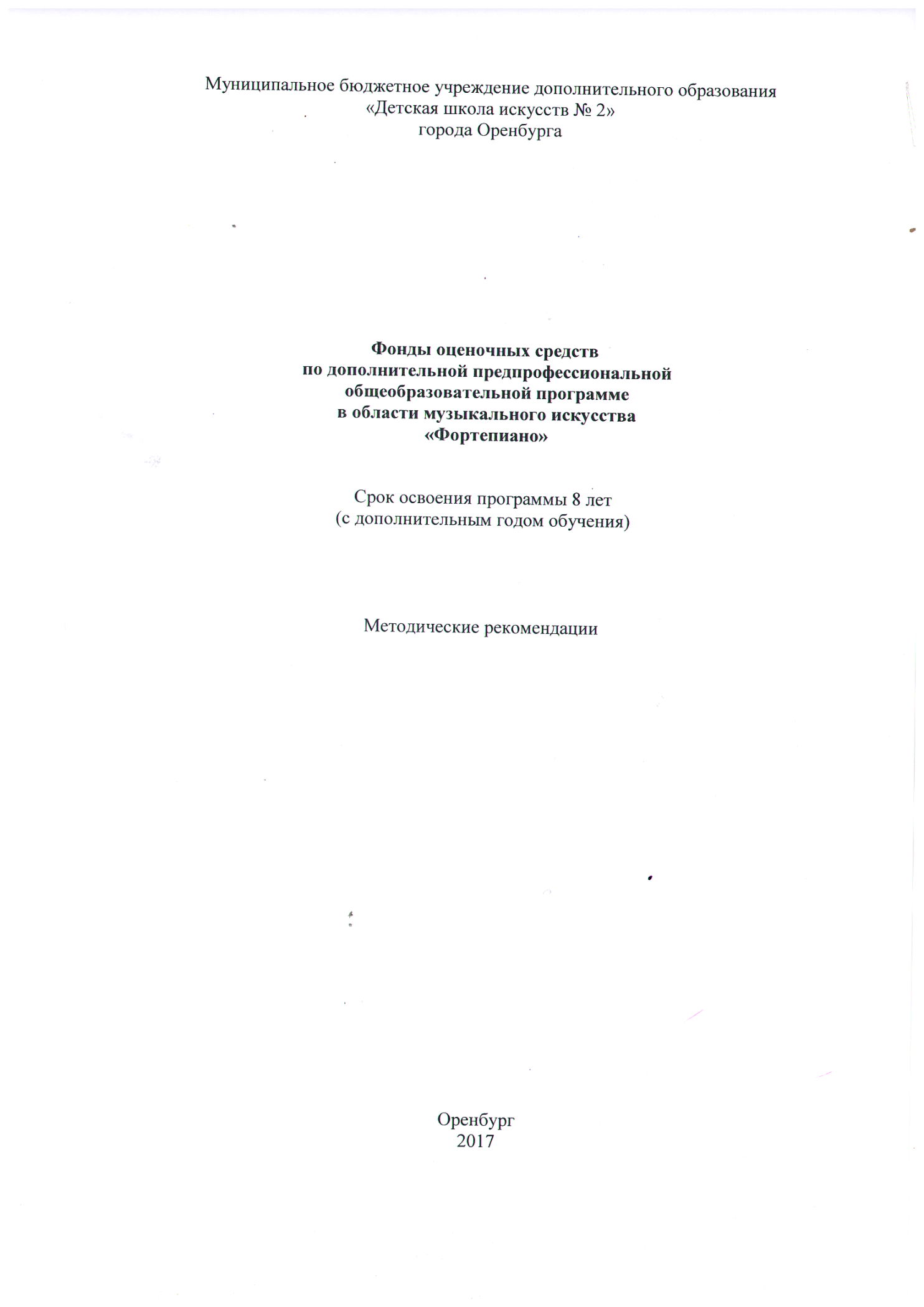 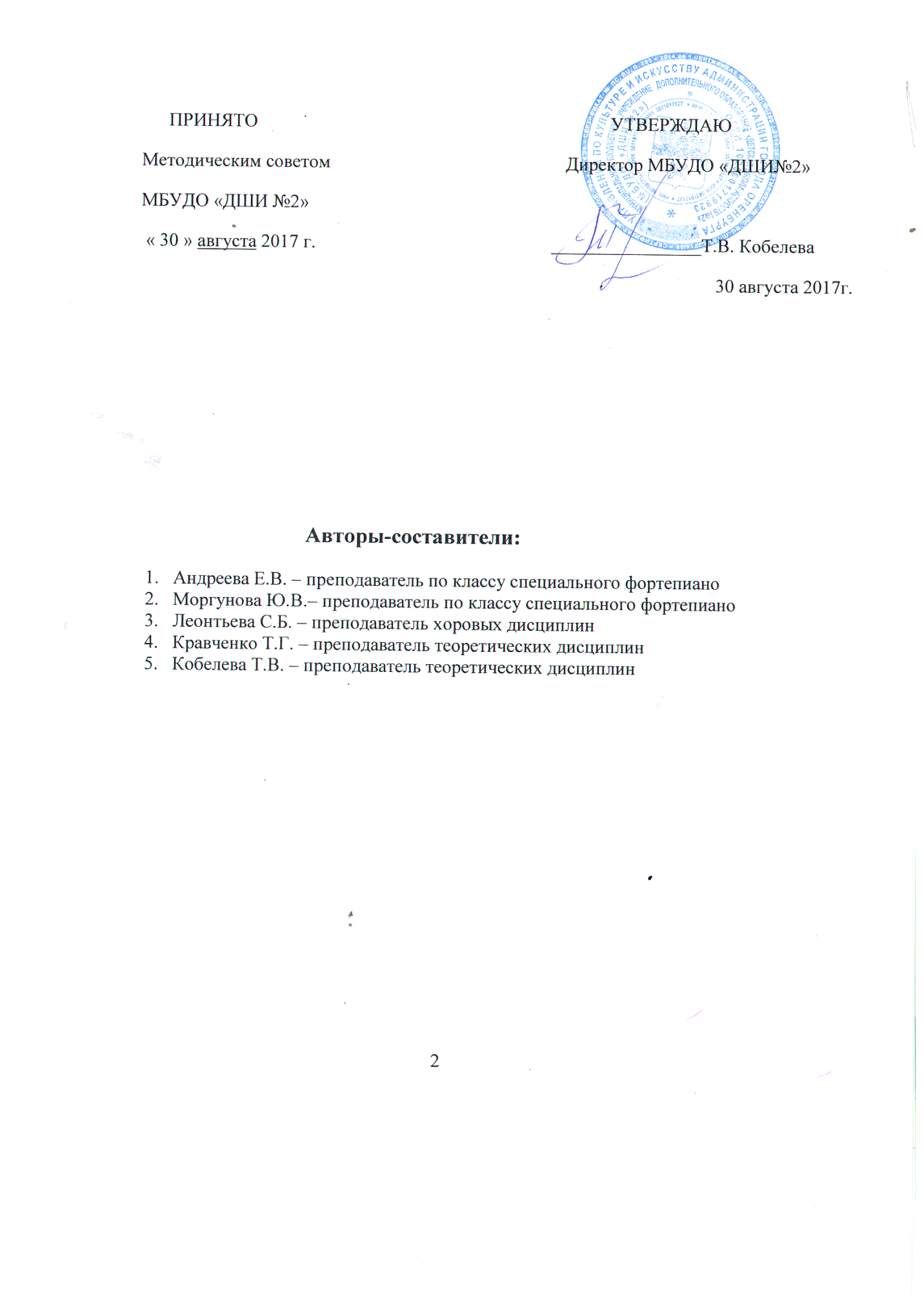 СодержаниеУчебный предмет «Специальность и чтение с листа»………………………………………...4Учебный предмет «Концертмейстерский класс»…………………………………………….18Учебный предмет «Ансамбль»………………………………………………………………...20Учебный предмет «Хоровой класс»…………………………………………………………...24Учебный предмет «Слушание музыки»………………………………………………………28Учебный предмет «Музыкальная литература (зарубежная, отечественная)»……………...32Учебный предмет «Сольфеджио»……………………………………………………………..44Учебный предмет «Элементарная теория музыки»………………………………………….733Учебный предмет «Специальность и чтение с листа»Промежуточная аттестация проводится в форме контрольных уроков, зачетов и экзаменов. Контрольные уроки, зачеты и экзамены могут проходить в виде технических зачетов, академических концертов, исполнения концертных программ.Контрольные уроки и зачеты в рамках промежуточной аттестации проводятся на завершающих	полугодие	учебных	занятиях	в	счет	аудиторного	времени, предусмотренного на учебный предмет. Экзамены проводятся за пределами аудиторных учебных занятий.Оценка информационных и понятийных знаний обучающихся происходит посредством устного опроса, который может проводиться в форме блиц-опроса, брейн-ринга, коллоквиума и др., как самостоятельное мероприятие или в рамках творческого зачета во втором полугодии в счет аудиторного времени, предусмотренного на учебный предмет. В устный опрос рекомендуется включать вопросы по учебным предметам предметной области «Музыкальное исполнительство» – «Специальность и чтение с листа», «Ансамбль», «Концертмейстерский класс».Итоговая аттестация проводится в форме выпускных экзаменов, представляющих собой концертное исполнение программы. По итогам этого экзамена выставляется оценка «отлично», «хорошо», «удовлетворительно», «неудовлетворительно». Обучающиеся на выпускном экзамене должны продемонстрировать достаточный технический уровень владения фортепиано для воссоздания художественного образа и стиля исполняемых произведений разных жанров и форм зарубежных и отечественных композиторов.График промежуточной и итоговой аттестации1 классПримеры экзаменационных программВариант 1Гайдн И. Менуэт соль мажорДюбюк А. Русская песня с вариациейБерлин П. Марширующие поросятаВариант 2Кригер И. Менуэт ля минор Майкапар С. ПастушокБеренс Г. Этюд №103Вариант 3Гедике А. ПесняГречанинов А. В разлукеБеркович И. Плясовая  до мажор  2 классТребования к техническому зачѐтуТерминыТребования для зачѐта по чтению с листаУмение сыграть одноголосную пьесу с несложной мелодической линией (расширение диапазона до октавы) в пределах 8-16 тактов с репризами на legato или staccato в тональностях до 2-х знаков. Умение определять характер произведения. Чтение мелодий на 2-х нотных станах. Анализ структуры: фраза, предложение, каденция половинная (неустойчивая), каденция полная (устойчивая).Вопросы для оценивания информационных и понятийных знаний обучающихся (рекомендуется добавлять вопросы из предыдущего класса)1. Назовите мажорные и минорные гаммы, которые были пройдены вами в этом году. Расскажите об особенностях аппликатуры.2. Что такое аккорд? Из каких интервалов он состоит? Какой ступенью отличаются тонические трезвучия в мажоре и миноре? 3. На каких ступенях лада строятся тоническое, субдоминантовое и доминантовое трезвучия?4. Вспомните существующие знаки альтерации. Что означают знаки дубль диез и перечислите известные вам музыкальные термины.5. С какими приемами фортепианной игры вы познакомились в этом году? 6. Что такое «фермата»?7. Что такое «этюд»? Назовите композиторов, чьи этюды вы изучаете на уроках фортепиано.Вопросы для оценивания информационных и понятийных знаний обучающихся (рекомендуется добавлять вопросы из предыдущего класса)Что такое «хроматическая	гамма»? Расскажите основные правила игры хроматической гаммы.Что такое «обращение трезвучия»? Назовите их. Что такое «арпеджио»?Что такое «секвенция»?Что такое «канон»? В каких жанрах он чаще встречается?Что такое «полифония»? Расскажите об особенностях ее исполнения. 7. Какие виды старинных танцев вы знаете?Что такое «ансамбль»? Какие виды ансамблей вы знаете?Какие композиторы писали фортепианные циклы для детей? Перечислите их. Какие произведения из этих циклов вы играли?Какие пьесы из «Детского альбома» П.И. Чайковского вы знаете? Расскажите о понравившихся.К каким музыкальным жанрам относятся произведения, над которыми вы работали в этом году? Расскажите о жанровых особенностях.Музыку каких жанров вы слушаете дома? Творчество каких композиторов вам наиболее интересно?Какие концерты вы посетили в этом году? Расскажите о своих впечатлениях от концертов.Примеры экзаменационных программ Вариант 1Клементи М. Соч.36 №1 сонатина до мажорОстен Т. Хоровод фейЧерни К. – Гермер Г. 1 часть этюд №10Вариант 2Шпиндлер Ф. Соч.157 №2 сонатина ля минорШостакович Д. ШарманкаЧерни К. – Гермер Г. 1 часть этюд №11Вариант 3Бетховен Л. Сонатина соль мажор 1 частьМайкапар С. В кузницеЧерни К. – Гермер Г. 1 часть этюд №13 3 классТребования к техническому зачѐтуТермины7При проверке терминов, использовать термины 2 класса. Требования для зачѐта по чтению с листаУмение сыграть более объемную пьесу (16-32 такта) с несложным ритмическим рисунком, включающим длительности как в поступенном движении, так и со скачками, в медленном темпе. Игра несложных мелодий на 2-х нотных строчках со случайными знаками в тексте или с выделенными нотами в аккомпанементе. Игра мелодий с параллельным движением голосов в октаву, сексту, терцию. Анализ структуры: фраза, предложение. Форма – период.Вопросы для оценивания информационных и понятийных знаний обучающихся (рекомендуется добавлять вопросы из предыдущего класса)1. Что	такое	«хроматическая	гамма»?	Расскажите	основные	правила	игры хроматической гаммы.2. Что такое «обращение трезвучия»? Назовите их. 3. Что такое «арпеджио»?4. Что такое «секвенция»?5. Что такое «канон»? В каких жанрах он чаще встречается?6. Что такое «полифония»? Расскажите об особенностях ее исполнения. 7. Какие виды старинных танцев вы знаете?8. Что такое «ансамбль»? Какие виды ансамблей вы знаете?9. Какие композиторы писали фортепианные циклы для детей? Перечислите их. Какие произведения из этих циклов вы играли?10. Какие пьесы из «Детского альбома» П.И. Чайковского вы знаете? Расскажите о понравившихся.11. К каким музыкальным жанрам относятся произведения, над которыми вы работали в этом году? Расскажите о жанровых особенностях.12. Музыку каких жанров вы слушаете дома? Творчество каких композиторов вам наиболее интересно?13. Какие концерты вы посетили в этом году? Расскажите о своих впечатлениях от концертов.Примеры экзаменационных программ Вариант 1Клементи М. соч 36 №1 соната ре мажор.Остен Т. Хоровод фей.Черни-Гермер К. Этюды №10 часть 1.Вариант 2Шпиндлер Ф. Соч 157 №2 сонатина ля минор.Шостакович Д. Шарманка.Черни К. – Гернер Г. часть 1 этюд №11.Вариант 3Батховен Л. Сонатина соль мажор.Майкапар С. В кузнице.Черни К. – Гернер Г. часть 1 этюд №134 классТребования к техническому зачѐтуТерминыПри проверке терминов, использовать термины предыдущих классов.Требования для зачѐта по чтению с листаЧтение несложных пьес в умеренном темпе в тональностях до 3-х знаков с интервальным аккомпанементом. Анализ интервалов.Вопросы для оценивания информационных и понятийных знаний обучающихся (рекомендуется добавлять вопросы из предыдущего класса)1. Что такое «кульминация»?2. Какие тональности называются одноименными?3. Какие тональности называются параллельными?4. Что обозначают следующие музыкальные термины – pio mosso, meno mosso, simile, allalgando, portamento.5. Расскажите о педали. Для чего она используется? Каковы основные правила использования педали.6. Что такое «программная музыка»?7. Расскажите об особенностях строения вариационной формы. 8. Что такое «кода»?9. Какие концерты вы посетили в этом году? Расскажите о своих впечатлениях от концертов.10. Проанализировать одно из исполняемых музыкальных произведений и ответить на следующие вопросы:назвать композитора и его современников, его национальную принадлежность, годы жизни или век.определить характер, образное содержание произведения назвать жанр произведенияопределить тональность, размер, темп, формупроанализировать динамический план, указать кульминациюназвать, какие средства выразительности использует композитор для создания данного образа (в т.ч. особенности ритма (пунктирный, равномерный и т.д.), типы движения мелодии (поступенное движение, широкие ходы), ключевые интонацииназвать знаменитых современников	композитора, произведение которого исполнялиназвать другие произведения этого автораПримеры экзаменационных программ Вариант 1Моцарт В. Сонатина №1Шуман Р. Маленький романсЧерни К. Ор.139 №100 этюд Вариант 2Кулау Ф. Сонатина до мажор соч.55Чайковский П. Камаринская Черни К. ор.849 №11 этюдВариант 3Грациоли Г. Соната 1 частьЧайковский П. Песня жаворонкаБеренс Г. ор.61 №4 этюд5 классТребования к техническому зачѐтуТерминыПри проверке терминов, использовать термины предыдущих классов.Требования для зачета по чтению с листа:Чтение с листа пьес, пройденных в начальных классах. Чтение с листа незнакомых пьес в тональностях до 3-х знаков (2-3 класс). Чтение с листа аккомпанемента знакомых популярных мелодий. Анализ аккордов. Форма простая двухчастная, трехчастная.Вопросы для оценивания информационных и понятийных знаний обучающихся (рекомендуется добавлять вопросы из предыдущего класса)1. Назовите буквенное обозначение пройденных вами в этом году тональностей. 2. Перечислите известные вам интервалы, которые шире октавы.3. Расскажите о существующих приемах фортепианной игры.4. Каких композиторов называют «венскими	классиками».	Расскажите об особенностях их творчества и стиле исполнения.5. Назовите русских композиторов, произведения которых вы исполняли? 6. Расскажите об инструментах-предшественниках фортепиано.7. Перечислите известные вам клавирные произведения Баха И.С. Расскажите о них.8. Назовите известных вам современных исполнителей-пианистов. Какие изисполняемых ими произведений вы слышали? 9. Назовите крупнейшие фортепианные конкурсы.10. Проанализировать одно из исполняемых музыкальных произведений и ответить на следующие вопросы:назвать композитора и его современников, его национальную принадлежность, годы жизни или век.определить характер, образное содержание произведения назвать жанр произведенияопределить тональность, размер, темп, формупроанализировать динамический план, указать кульминациюназвать, какие средства выразительности использует композитор для создания данного образа (в т.ч. особенности ритма (пунктирный, равномерный и т.д.), типы движения мелодии (поступенное движение, широкие ходы), ключевые интонацииназвать знаменитых современников композитора, произведение	которого исполнялиназвать другие произведения этого автораПримеры экзаменационных программ    Вариант 1Бенда Б. Сонатина соль мажор.Геллер С. Этюд №6.Амиров Ф. Лирический танец. Вариант 2Дюбук А. Вариации на Р.П. «Вдоль по улице».Черни К.- Гермер Г. 1ч Этюд №22Капрал В. Мазурка.Вариант 3Выгодский Н. Вариации на тему ПаганиниЧерни К.- Гермер Г. 1ч Этюд №43Пахульский Г. Прелюдия                  6 класс                                      Требования к техническому зачѐтуТерминыПри проверке терминов, использовать термины предыдущих классов.Требования для зачета по чтению с листа:Чтение с листа незнакомых пьес в тональностях до 4-х знаков со сложным ритмическим рисунком, включающим в себя синкопы, залигованные ноты, триоли. Аккомпанемент с несложной аккордовой фактурой. Чтение с листа пьес пройденного репертуара за 3-5 классы. Чтение с листа аккомпанемента знакомых популярных мелодий. Гармонический анализ.Вопросы для оценивания информационных и понятийных знаний обучающихся (рекомендуется добавлять вопросы из предыдущего класса)1. Расскажите о сепаккордах. Какие они бывают? Перечислите все обращения.2. Перечислите музыкальные термины, с которыми вы познакомились в этом году? 3. Выделите основные правила исполнения длинных арпеджио.4. Расскажите о характерных особенностях музыкальных жанров.5. Перечислите великих исполнителей-пианистов прошлого и настоящего. 6. Назовите художников и поэтов второй половины XIX века.7. Проанализировать одно из исполняемых музыкальных произведений и ответить на следующие вопросы:назвать композитора и его современников, его национальную принадлежность, годы жизни или век.определить характер, образное содержание произведения назвать жанр произведенияопределить тональность, размер, темп, формупроанализировать динамический план, указать кульминациюназвать, какие средства выразительности использует композитор для создания данного образа (в т.ч. особенности ритма (пунктирный, равномерный и т.д.), типы движения мелодии (поступенное движение, широкие ходы), ключевые интонацииназвать знаменитых современников композитора, произведение которого исполнялиназвать другие произведения этого автораПримеры экзаменационных программ Вариант 1Бортнянский Д. Соната до мажор.Черни К. – Гермер Г. Этюд №11Глинка М. Тарантелла.Вариант 2Моцарт В. Сонатина до мажор №6Черни К. – Гермер Г. Этюд №5Глиэр Р. Прелюдия. Вариант 3Шпиндлер Ф. Соч. 157 сонатина №6 до мажор.Черни К. – Гермер Г. Этюд №8Коровицын В. Тарантелла из цикла Путешествие по Европе.7 классТребования к техническому зачѐтуТерминыПри проверке терминов, использовать термины предыдущих классов.Требования для зачета по чтению с листа:Чтение с листа незнакомых пьес в тональностях до 5-ти знаков со сложным ритмическим рисунком, аккордовой фактурой. Размер 2/4, 3/4, 4/4, 6/8. Чтение с листа пройденного материала в 3-6 классах. Анализ музыкальной формы.Вопросы для оценивания информационных и понятийных знаний обучающихся (рекомендуется добавлять вопросы из предыдущего класса)1. Расскажите о жанрах фортепианной музыки и строении классических музыкальных форм.2. Перечислите	основные	приемы	исполнения	различных	аккомпанементов, специфических фактурных формул.3. Выделите основные правила использования педали в сольных и ансамблевых произведениях.4. Сформулируйте основные правила чтения с листа сольных и ансамблевых произведений.5. Расскажите о фортепианных произведениях П.И. Чайковского. Какие из них вы исполняли?6. Вспомните	отечественных	композиторов	рубежа	XIX-XX	вв.,	внесших знаменательный вклад в развитие фортепианной музыки. Назовите известные вам произведения этих композиторов.7. Назовите основоположников национальных школ.8. Назовите победителей международного конкурса им. П.И. Чайковского.9. Перечислите известных вам современных исполнителей-пианистов, скрипачей, виолончелистов, певцов.10. Какие симфонические оркестры вам знакомы? Назовите ведущих дирижеров современности.11. Расскажите об известных музыкальных театрах мира.12. Проанализировать одно из исполняемых музыкальных произведений и ответить на следующие вопросы:	назвать композитора и его современников, его национальную принадлежность, годы жизни или век.	охарактеризуйте эпоху	определить характер, образное содержание произведения	назвать жанр произведения, назовите жанровые признаки, расскажите об особенностях строения формы	определить тональность, размер, темп, основные средства выразительности	в чем заключаются ритмические особенности (затакт, синкопа, пунктирный ритм)? Объясните выразительное значение ритма.	Какой тип мелодии использует композитор? Есть ли модуляции и отклонения? В какие тональности?	К какому стилю относится произведение? В чем конкретно проявляются стилевые черты?	В чем заключаются особенности динамического развития? Где находится кульминация?	Определить тип изложения (гомофонно-гармонический, полифонический)	В чем заключаются гармонические особенности? Какие аккорды встречаются?Примеры экзаменационных программВариант 1Бах И. Двухголосная инвенция ми минорБетховен Л. Шесть легких вариаций на тему швейцарской песниКоровицын В. ПолонезВариант 2Кирнбергер И. Прелюдия и фуга до мажорВанхаль Я.Соната ми мажорБетховен Л. К ЭлизеВариант 3Фишер И. Прелюдия и фуга №4Кулау Ф. Сонатина соч.20 №2 1 частьГлиэр Р. Прелюдия ми бемоль мажор8 класс Требования для зачета по чтению с листа:Чтение с листа незнакомых пьес со сложным ритмическим рисунком, аккордовой фактурой. Мелодия с украшениями: мордент, трель, форшлаг, группетто. Размер 2/4, 3/4, 4/4, 6/8. Чтение с листа пройденного материала в 5-7 классах. Анализ музыкальной формы. Расшифровка мелизмов.Требования к итоговой аттестацииПримерные программы выпускного экзаменаВариант 1Бах И. Сюита №3 Аллеманда си минорБетховен Л. Соч.49 №2 соната соль мажорБертини А. Этюд соч.29 №22Чайковский П. соч.32 Времена года, ПодснежникВариант 2Бах И. Трехголосная инвенция ми минорГречанинов А. Соната соч.110 №2Гуммель И. Этюд соч.125 №1Шуберт Ф. Фантастический танец ми минорВариант 3Бах И. ХТК 1 том прелюдия и фуга си бемоль мажорГайдн И. Соната фа мажор 1 частьМошковский М. Этюд соч.18 №3Чайковский П. Соч.37 Времена года, Осенняя песня9 класс Требования для зачета по чтению с листа:Чтение с листа незнакомых пьес со сложным ритмическим рисунком, аккордовой фактурой. Чтение с листа пройденного материала в 6-8 классах. Анализ музыкальной формы Примерные программы для выпускного экзаменаВариант 1Бах И. С. ХТК 1-й том Прелюдия и фуга ре минор Чимароза Б. Сонатина до минор.Бургмюллер Б. Сочинение 105 №4 Этюд.Черни К. Этюд №31 соч. 299Григ Э. Ноктюрн соч 54 №4 Вариант 2Бах И. С.- Кабалевский Д. Маленькая органная прелюдия и фуга ре минор.Мегюль Э. Соната ля мажор 1ч.Лешгорн К. Соч. 66 этюд №1.Черни К. Соч 740 Этюд №37Шуберт Ф. Экспромт.Вариант 3Бах И. С. 3х голосная инвенция Ре мажор.Моцарт В. Соната си бемоль мажор. 1ч. К570Черни К. – Гермер Г. Этюд №25Черни К. Этюд №41 соч 740Аренский А. РомансУчебный предмет «Концертмейстерский класс»Оценка качества занятий по учебному предмету включает в себя текущий контроль и промежуточную аттестацию.В качестве форм текущего контроля успеваемости могут использоваться контрольные уроки, прослушивания, классные вечера.Текущий контроль успеваемости обучающихся проводится в счет аудиторного времени, предусмотренного на учебный предмет. В конце каждой четверти выставляется оценка.Промежуточная аттестация по учебному предмету «Концертмейстерский класс» предполагает проведение зачетов. Формами зачетов являются:	академические концерты, участие в творческих мероприятиях школы. Зачеты проходят в конце полугодий за счет аудиторного времени, предусмотренного на учебный предмет.По завершении изучения учебного предмета «Концертмейстерский класс» проводится промежуточная аттестация с оценкой, которая заносится в свидетельство об окончании образовательного учреждения.Вариант I Булахов Г. Вольф Х. Вариант II Варламов А. Шуберт Ф. Вариант III Глинка М. Шуман Р.Вариант I Бах И.-С. Косма Д. Вариант II Птичкин Е. Гальтерман Г. Вариант III Каччини Д. Френкель Я.Промежуточная аттестация в 7 классе Репертуарный списокНе пробуждай воспоминаний ПокинутаяНа заре ты ее не буди К музыкеСомнениеЯ не сержусьАттестация в I полугодии 8 класса Репертуарный списокСицилиана Осенние листьяЭхо любви Этюд-каприсАве МарияВальс – расставание (из музыки к к/ф «Женщины»)Вопросы для оценивания информационных и понятийных знаний обучающихся (рекомендуется включать в коллоквиум)1. Кого называют "концертмейстером"? 2. Назовите основные вокальные голоса. 3. Что такое "аккомпанемент"?4. Перечислите основные виды искусства, где необходимо участие концертмейстера? 5. Назовите отечественных и зарубежных композиторов, создававших произведениядля вокала.6. Объясните, для чего концертмейстеру необходимо знать партию солиста? 7. Что является основной задачей концертмейстера в работе с солистом?8. Перечислите этапы процесса работы над фортепианной партией.189. Какие виды музыкальной фактуры вы знаете?10. Проанализируйте исполняемое вами произведение с позиции: тональность, форма, характер, жанровая принадлежность, средства музыкальной выразительности, динамическое развитие.11. Расскажите	о	художественно-исполнительских	возможностях	музыкального инструмента, которому вы аккомпанируете.12. Расскажите о вокальном творчестве композитора, произведение которого исполняете.13. Какие	концерты	вокальной,	инструментальной	музыки	с	участием концертмейстеров вы посетили в этом году? Расскажите о них, дайте оценку выступлению концертмейстера.19Учебный предмет «Ансамбль»Оценка качества занятий по учебному предмету "Ансамбль" включает в себя текущий контроль и промежуточную аттестацию. В рамках промежуточной аттестации проводится	зачет	в	конце	второго	полугодия	в	счет	аудиторного	времени, предусмотренного на учебный предмет. Формы проведения зачета:	контрольный урок 	прослушивание	выступление на концерте, академическом вечере, внеклассном мероприятии 	участие в конкурсе или фестивале и др.Рекомендуется	публичное	(на	сцене)	исполнение	учебной	программы	в присутствии комиссии, родителей, обучающихся и других слушателей. Исполнение полной программы демонстрирует уровень освоения программы данного года обучения. Зачет проводится с применением дифференцированных систем оценок и завершается обязательным методическим обсуждением.Оценка информационных и понятийных знаний обучающихся происходит посредством устного опроса, который может проводиться в форме блиц-опроса, брейн-ринга, коллоквиума и др., как самостоятельное мероприятие или в рамках творческого зачета в конце второго полугодия в счет аудиторного времени, предусмотренного на учебный предмет. Рекомендуется включать вопросы по учебному предмету "Ансамбль" в коллоквиум по "Специальности и чтению с листа".По завершении изучения предмета "Ансамбль" проводится итоговая аттестация в виде зачета в конце 7 класса, выставляется оценка, которая заносится в свидетельство об окончании образовательного учреждения.Формы проведения зачета:	выступление в концерте	включение произведений по "Ансамблю" в сольный концерт обучающегося, концерт класса преподавателя	участие в конкурсе или фестивале.Текущая и промежуточная аттестация в 4 классе Репертуарный планВопросы для оценивания информационныхи понятийных знаний обучающихся (рекомендуется включать в коллоквиум)1.	Проанализировать одно из исполняемых музыкальных произведений и ответить на следующие вопросы:	Назвать композитора, его национальную принадлежность, годы жизни или век.	Определить характер, образное содержание произведения20	Назвать жанр произведения	Определить тональность, размер, темп, форму	В чем заключаются ритмические особенности (затакт, синкопа, пунктирный ритм)? Объясните выразительное значение ритма.	Назовите средства выразительности, которые использует композитор. 2.         Объясните, что такое "лад", "регистр", "тембр".Текущая и промежуточная аттестация в 5 классе Репертуарный планВопросы для оценивания информационныхи понятийных знаний обучающихся (рекомендуется включать в коллоквиум)1.	Проанализировать одно из исполняемых музыкальных произведений и ответить на следующие вопросы:	Назвать композитора, его национальную принадлежность, годы жизни или век.	Определить характер, образное содержание произведения 	Назвать жанр произведения	Определить тональность, размер, темп, форму	В чем заключаются ритмические особенности (затакт, синкопа, пунктирный ритм)? Объясните выразительное значение ритма.	Назовите средства выразительности, которые использует композитор. 2.         Дайте объяснение понятию "программная музыка".3.	Объясните, что такое "лад", "регистр", "тембр". 4.	Какие виды ансамблей вы знаете?5.	Что такое камерно-инструментальный ансамбль?6.	Какие инструменты входят в состав камерно-инструментального ансамбля?Текущая и промежуточная аттестация в 6 классе Репертуарный план21Вопросы для оценивания информационныхи понятийных знаний обучающихся (рекомендуется включать в коллоквиум)1.	Проанализировать одно из исполняемых музыкальных произведений и ответить на следующие вопросы:	Назвать	композитора	и	его	современников,	его	национальную принадлежность, композиторскую школу, годы жизни.	Охарактеризуйте эпоху.	Определить характер, образное содержание произведения	Назвать жанр произведения. Назовите жанровые признаки, расскажите об особенностях строения формы.Определить тональность, размер, темп, основные средства выразительности. В чем заключаются ритмические особенности (затакт, синкопа, пунктирныйритм)? Объясните выразительное значение ритма.	Есть ли модуляция и отклонения? В какие тональности?	К какому стилю относится произведение? В чем конкретно проявляются стилевые черты?	В чем заключаются особенности динамического развития? Где находится кульминация?	Определите тип изложения (гомофонно-гармонический, полифонический)	В	чем	заключаются	гармонические	особенности?	Какие	аккорды встречаются?Текущая и промежуточная аттестация в 7 классе Репертуарный планВопросы для оценивания информационныхи понятийных знаний обучающихся (рекомендуется включать в коллоквиум)1.	Проанализировать одно из исполняемых музыкальных произведений и ответить на следующие вопросы:	Назвать	композитора	и	его	современников,	его	национальную принадлежность, композиторскую школу, годы жизни.	Охарактеризуйте эпоху.	Определить характер, образное содержание произведения	Назвать жанр произведения. Назовите жанровые признаки, расскажите об особенностях строения формы.22Определить тональность, размер, темп, основные средства выразительности. В чем заключаются ритмические особенности (затакт, синкопа, пунктирныйритм)? Объясните выразительное значение ритма.	К какому стилю относится произведение? В чем конкретно проявляются стилевые черты?	В чем заключаются особенности динамического развития? Где находится кульминация? Какими музыкальными средствами она достигается?	В чем заключаются особенности фактуры?	Проследите тональный план произведения (модуляции, отклонения).	В	чем	заключаются	гармонические	особенности?	Какие	аккорды встречаются?23Учебный предмет «Хоровой класс»Оценка качества занятий по учебному предмету «Хоровой класс» включает в себя текущий контроль и промежуточную аттестациюТекущий контроль – проводится на всех этапах обучения. Для эффективности	текущего	контроля	применяются	следующие	формы проверки:-беседа по пройденному материалу; - самостоятельная работа;- выполнение практического или теоретического задания.Тематический контроль знаний	проводится по итогам изучения отдельных тем и разделов учебного курса, когда знания в основном сформированы, систематизированы.- анализ проделанной работы;- участие в массовых мероприятиях.Промежуточная аттестация является основной формой контроля учебной работы. Промежуточная аттестация проходит в виде контрольных уроков в полугодиях: 6-м (3 класс) , 12-м (6класс), 14-м (7класс), 16-м (8класс)- для обучающихся по 8- летнему сроку обучения. В 18 полугодии – для обучающихся по 9- летнему сроку обучения.21По завершению изучения учебного предмета «Хоровой класс» по итогам текущей и промежуточной аттестации 16	полугодия	(8- летний срок обучения) и итогам 18 полугодия (9- летний срок обучения) обучающимся выставляется оценка, которая заносится в свидетельство об окончании школы.Требования к контрольному уроку (6 полугодие) - произведение композиторов западной классики,- народная песня без сопровождения;- современное произведение с сопровождением.Примерная программа контрольного урока (6 полугодие) 1. И.Бах.Осень2. Р.н.п. Земелюшка-чернозём.3. М. Славкин. Старушка и пират.Требования к контрольному уроку (12 полугодие) -классическое произведение с сопровождением,-народная песня без сопровождения;- современное произведение с сопровождениемПримерная программа контрольного урока (12 полугодие) 1.Л.Бетховен. Пастушья песенка.2.Р.н.п. (обработка В. Локтева) Как пойду я на быструю речку 3.С.Соснин. Лети мой одуванчик.Требования к контрольному уроку (14 полугодие) -классическое произведение с элементами полифонии ;- народная песня без сопровождения;-современное произведение с элементами многоголосия с сопровождением Примерная программа контрольного урока (14 полугодие)1.С. Танеев. Горные вершины.2. Р.н.п. (обработка А.Свешникова). Как по морю. 3.О.Хромушин Несовместимы дети и война.Требования к контрольному уроку (16 полугодие) - многоголосное классическое произведение с сопровождением -народная песня без сопровождения-современное произведение с элементами многоголосия с сопровождением. Примерная программа контрольного урока (16 полугодие)1.Дж. Каччини. Мелодия.2. Словацкая народная песня (рус.текст М.Заринской). Певчая птичка. 3.А.Пахмутова. Просьба.22Требования к контрольному уроку (18 полугодие)- исполнение многоголос-ного произведения зарубежной классики с сопровождением-исполнение многоголос-ной народной песни без сопровождения-исполнение многоголос-ного произведения современных композиторов 1. Примерная программа контрольного урока (18 полугодие)1. К.Сенс-Санс. Хор девушек.2. Латышская нар. песня (обр. П.Юрьяна) Что за черёмуха.3. О.Хромушин «Феномен» (из мюзикла «Хоть стой хоть падай») Критерии оценок:Оценка «5» (отлично)Выступление яркое, текст партитуры исполнен точно, есть звуковой баланс и взаимопонимание участников хора и его руководителяОценка «4» (хорошо)Хорошее исполнение с ясным художественно-музыкальным намерением, не все технически проработано, есть определённое количество погрешностей. Есть предположение, что репетиционный период был недостаточно основательным.Оценка «3» (удовлетворительно)Слабое,невыразительное выступление. Есть серьезные погрешности в исполнении отдельных партий, звуковой баланс не соблюден.Оценка «2» («неудовлетворительно»):- отсутствие слухового контроля собственного исполнения;- серьёзные интонационные ошибки в исполнении нотного текста; - низкое качество звукообразования и звуковедения;- отсутствие выразительности интонирования; - метро-ритмическая неустойчивость.27Учебный предмет «Сольфеджио»классПромежуточная аттестация проводится с целью проверки знаний обучающимися основных музыкальных терминов, определений, степени овладения нотной грамотой в конце первого года обучения. Она включает в себя письменную контрольную работу и устный опрос.Письменная работа состоит из заданий следующего содержания:определение на слух, ритмический  и мелодический диктант:выполнить письменные задания по теории.Примерные задания для письменной работы.Написать ритмический диктант – 2 – 4 такта. Длительности- четверти и восьмые.Написать мелодический диктант, (4 такта или с точным повторением). Например  диктант №273(сб. И. А. Русяева . Одноголосные диктанты. Выпуск 1.)Проставить доли в мелодии (из числа выученных в году мелодий).Написать гамму в одной из изученных тональностей. Выписать из гаммы заданные ступени (например, III, VI, II, I)Определить тональность мелодии.Транспонировать  мелодию.Определить размер мелодииПостроить несколько интервалов вверх и вниз без учѐта тоновой величины.Устный опрос включает:пение после одного-двух прослушиваний несложные мелодические фразы   из  6 - 9 звуков ( два такта на   2/4, 3/4   в мажоре);  пение вверх и вниз пройденные   мажорные гаммы с названием ключевых знаков;пение вверх или вниз до тоники отрезок  мажорной гаммы от данной ступени лада;петь  в  гаммах тоническое трезвучие  и его обращения ;сольмизирование  с тактированием несложную нотную запись на  2/4 и  3/4;  сольфеджирование с листа простые нотные примеры  на 2/4 и 3/4 с дирижированием;простукивание ритмического рисунка, исполненного педагогом;простукивание ритмического рисунка, по нотной записи;проговаривание ритмического рисунка слогами с тактированием или без него;пение выученной в течение года песни с названием нот;анализировать одноголосную мелодию (направление движения мелодии, повторения, метроритм)определение на слух лада  (мажор, минор)Ответы на вопросы (возможно в форме блиц – вопросов, тестов, конкурса между группами обучающихся и т.д.).Примерный перечень вопросов к устному опросу.Назовите и покажите октавы на фортепиано (1-ю, 2-ю, малую, большую).Что означает знак «диез»?Что означает знак «бемоль»?Какую роль выполняет знак «бекар»?Что такое ритм (ритмический рисунок)?Что такое пауза? Назвать написанные паузы.Что такое такт? Что показывает тактовая черта?Что показывает верхняя цифра размера?Что показывает нижняя цифра размера?Чем отличается доля от длительности?Какие длительности вы знаете? Назовите их от самой большой до самой маленькой.Назовите их от самой маленькой до самой большой.Сколько восьмых в четверти?Сколько четвертей в половинной?Сколько половинных в целой?Какие основные лады есть в музыке? Как их отличить друг от друга?Как называются звуки в ладу?Что такое полутон?Как называется главный звук лада? Какая это ступень?Какие ступени лада называются устойчивыми?Если соединить название тоники и название лада, получится название…Что такое интервал? Какими словами называются расстояния между звуками?Что такое гамма?Что такое фраза?Что такое затакт?Что такое ключевые знаки?Что показывает скрипичный ключ?Что такое нотоносец?класс.Промежуточная аттестация проводится в конце учебного года с целью проверки дальнейшего освоения обучающимися основных музыкальных терминов, определений; закрепления навыков нотного письма и пения по нотам.Письменная работа состоит из заданий следующего содержания:определение на слух, мелодический и ритмический диктант;запись гамм, ступеней; построение интервалов;транспонирование мелодийумение правильно группировать мелодиюПримерные задания для письменной работы.Определить на слух лад (мажор, минор), 5 – 6 интервалов (от примы до квинты), гаммы (мажор и три вида минора), ступени лада.Написать мелодический диктант. Например  диктант №591(сб. И. А. Русяева . Одноголосные диктанты. Выпуск 1.)Правильно сгруппировать и проставить тактовые чёрточки в мелодии. Определять по знакам тональность.Построить несколько интервалов вверх с учётом тоновой величины.Определить данный интервал .Написать мажорную гамму в одной из пройденных тональностей, параллельную ей минорную гамму трѐх видов. Показать стрелками разрешение неустойчивых ступеней. Транспонировать данную мелодию.Устный опрос включает:Пение  мажорные и  минорные гаммы вверх или вниз до 2-х знаков (целиком  и от любой ступени  до тоники.После одного-двух прослушиваний пропеть на слог предложенную простую музыкальную    фразу   и    затем  повторить  её с названием  нот -просольфеджировать  (устный диктант);  Пение в тональности и от звука пройденные интервалы ;Пение выученной в течение года песни с названием нот.«Чтение с листа» (пение любой пройденной в году мелодии без подготовки).Ответить  на вопросы (могут проводиться в виде тестов).Примерный перечень вопросов для устного опроса.Из чего складывается название тональности?Какие тональности называются параллельными?Что такое гамма?Какие вы знаете виды минора?Какие ступени изменяются в гармоническом миноре? - в мелодическом?Перечислите устойчивые и неустойчивые ступени. Как разрешаются неустойчивые ступени лада?Что такое разрешение?Что такое ключевые знаки?Что такое случайные знаки?Что такое интервалы?Что такое консонанс?Что такое диссонанс?От чего зависит название интервала?Секреты» построения ч4 и ч5.Как определить тональность?О чём говорит размер?О чём говорит нижняя цифра размера?Что такое опевание?Что такое секвенция?Что такое транспозиция?Каково действие точки около ноты?Что такое канон?Что такое ритм?Каково различие между длительностью и долей?Какими знаками можно повысить звук?Какими знаками можно понизить звук?Каковы правила построения интервалов?Какая ступень лада самая устойчивая и как она называется?Зачем нужны музыкальные ключи?Какой ритм называется пунктирным?Что такое вводные звуки?класс.Промежуточная аттестация проводится в конце учебного года с целью проверки дальнейшего освоения обучающихся основных музыкальных терминов, определений, закрепления навыков нотного письма и пения по нотам. Она включает в себя письменную контрольную работу и устный опрос.Письменная работа состоит из заданий следующего содержания:определение на слух, мелодический и ритмический диктант; построение интервалов и их обращений, запись гамм, главных трезвучий лада и трезвучий от звука, правильно группировать мелодию.Примерные задания для письменной работы.Определить на слух 8 – 10 интервалов (от примы до октавы); гаммы (мажор и три вида минора).Написать мелодический диктант (8 тактов).  Например  диктант №911(сб. И. А. Русяева . Одноголосные диктанты. Выпуск 1.)Написать ритмический диктант (одна из выученных в году мелодий, данная без ритма).Построить несколько интервалов вверх с учётом тоновой величины (включая сексты и септимы).Определить интервал и сделать его обращение.Написать минорную гамму 3-х видов в одной из пройденных тональностей.Построить в пройденной тональности главные трезвучия.Построить 4 вида трезвучий от звука.Правильно сгруппировать мелодию и проставить тактовые чёрточкиУстный опрос включает:Пение выученной в течение года песни с названием нот.«Чтение с листа» (пение любой пройденной в году мелодии без подготовки.Пение гаммы в тональности этой песни или в другой тональности (минорные гаммы 3-х видов), вводных ступеней с разрешением, главных трезвучий лада.Пение интервалов и 4 вида трезвучий от звука.Ответы на вопросы  (могут проводиться в виде тестов).Примерный перечень вопросов для устного опроса.Что такое интервал? Что значит диссонанс интервала? Консонанс?Что такое обращение интервала?Что такое аккорд? Какие знаешь?Чем интервал отличается от аккорда?Что такое гамма?Как строится мажорная гамма?Как строится минорная гамма?Что такое тетрахорд? Сколько тетрахордов в гамме и как они называются?Сколько в гамме ступеней?Как называется I ступень? а IVст.? Vст.?Какие устойчивые ступени? А неустойчивые? Как мы их выделяем на письме?Назвать известные диезные тональности.Назвать известные бемольные тональности.Назови знаки в пройденной тональности.Сколько видов минора? Назови их.Что происходит в гармоническом миноре. А в мелодическом?Что такое трезвучие? Какие знаешь?Трезвучия в ладу. Сколько их можно построить? Назовите главные трезвучия.Ритмические группы с шестнадцатыми, проговаривание их ритмослогамиЧто показывает каждая цифра в размере 3/8?класс.Промежуточная аттестация проводится в конце учебного года. Целью её является не только проверка овладения терминологией, но и осознанного усвоения всего пройденного материала, проверка практического овладения интервалами, аккордами. Она включает в себя письменную контрольную работу и устный опрос. Письменная работа состоит из заданий следующего содержания:определение на слух, мелодический диктант;построение интервалов, запись гамм (проверка знания знаков), главных трезвучий лада с обращениями и разрешениями, интервалы секунда и терция с разрешением в мажоре, трезвучия, секстаккорды и квартсекстаккорды (8 аккордов) от звука. Д7 в тональности и от звука.Примерные задания для письменной работы:Определить на слух лад (мажор и три вида минора), 6 – 8 интервалов (от примы до октавы) с учётом качественной величины, Б5/3, M5/3 и их обращения.Написать мелодический диктант (8 тактов). Например  диктант №976(сб. И. А. Русяева . Одноголосные диктанты. Выпуск 1.)Написать ритмический диктант (одна из выученных в году мелодий, данная без ритма).Построить  интервалы вниз и вверх от звука., Построить главных трезвучий лада с обращеним и разрешением в пройденной тональностиВыписать  интервалы 2м (или 3б) с разрешением в мажоре,Построить  трезвучия, секстаккорды и квартсекстаккорды (8 аккордов) от звука. Определить аккорд, интервал.Построить Д7 в тональности и от звука.Устный опрос включает:Пение выученной в течение года песни с названием нот;«Чтение с листа» (пение любой пройденной в году мелодии без подготовки);Пение гаммы (минорной – в трёх видах) в любой пройденной тональности; Ступеней; трезвучий с обращениями; Пение пройденных аккордов от звука.Пение выученные в учебном году цепочки интервалов и аккордов в тональности (мелодически и гармонически)Анализ последовательности интервалов в ладу и пение каждого интервала вверх и вниз.Пение подготовленной двухголосной песни;Ответы на вопросы (могут проводиться в виде тестов).Примерный перечень вопросов для устного опроса:Ключевые знаки в пройденных тональностях.Увеличенные и уменьшённые интервалы – определение.Правила разрешения увеличенных и уменьшённых интервалов.Тритоны – определение.Увеличенная кварта в мажоре и миноре.Уменьшённая квинта в мажоре и миноре.Группировка. Определение. Группировка вокальная и инструментальная.Пунктирный ритм.Что такое аккорд?Что такое трезвучие?Что такое септаккорд?Септаккорды в ладу. Д7 в основном виде.Какое трезвучие находится в основе Д7?Сколько обращений у трезвучия? Назови их.На каких ступенях строятся главные трезвучия? Назови их.Как строятся Б5/3, M5/3?Б6, М6, Б4/6, М4/6?Что такое синкопа?Размер 6/8. Охарактеризуйте его. Расскажите об особенностях группировки.5 классПромежуточная аттестация проводится в конце учебного года. Целью еѐ является не только проверка овладения терминологией, но и осознанного усвоения всего пройденного материала, проверка практического владения интервалами, аккордами. Она включает в себя две письменные контрольные работы и один урок - устный опрос.Письменные работы состоят из заданий следующего содержания:определение на слух, диктант ритмический и мелодический;построение интервалов, аккордов, главных трезвучий с обращениями, Д7 с обращениями, тритонов.Примерные задания для письменной работы.Определить на слух лад (мажор, минор), 10 простых интервалов с учѐтом тоновой величины; аккорды:Б3, М3, Ув3., Ум3.;Б6 и М 6, Б6/4 и М6/4; гаммы (два вида мажора и три вида минора).Написать мелодический диктант (8 тактов). Например  диктант №1117 (сб. И. А. Русяева . Одноголосные диктанты. Выпуск 1.)Написать ритмический диктант (одна из выученных в году мелодий, данная без ритма).Построить интервалы вверх и вниз; построить ряд интервалов в заданной тональности на указанных ступенях и определить их тоновую величину. Например:H dur б.6 б.6  ув.4 м.6  м.3 м.3  ум.5 б.3V	IV	IV	III	III	II	VII	IПостроить тритоны в E-dur.  cis –moll.Построить цифровку. Например: Т6- Д6/4- -Т3- S6/4- Д5/6 -Т5/3 в тональности  B –dur.Построить уменьшенное трезвучие в As- dur  f -mollПостроение от звука «es» мажорных и минорных трезвучий, секстаккордов, квартсекстаккордов, доминантового септаккордаПостроить обращения доминантового септаккорда в тональности fis-moll.Устный опрос включает:Пение выученной в течение года песни с названием нот. «Чтение с листа» (пение любой пройденной в году мелодии без подготовки).Пение гамм (мажор двух видов, минор трѐх видов) в любой тональности,Пение главных трезвучий с обращениями в виде простейших гармонических оборотов: плагального, автентического и полного.Например: Т5/3-S6/4-Т5/3; Т6/3-S5/3-Т6/3 , Т6/4-S5/3-Т6/4,                     Т5/3-Д6/3-Т5/3, Т6/3-Д6/4-Т6/3, Т6/4-Д5/3-Т6/4;                  Т5/3-S6/4-Д6/3-Т5/3, и т. д.Ответы на вопросы (возможно в форме блиц-вопросов, тестов)Примерный перечень вопросов для устного контрольного урока.Назови главные трезвучия лада.Что такое обращение? Сколько обращений у трезвучия?На каких ступенях лада строятся обращения тонического трезвучия?Что такое септаккорд?Как строится доминантсептаккорд?Как разрешается доминантсептаккорд в мажоре и миноре?Сколько обращений у доминантсептаккорда?На какой ступени строится Д5/6?На какой ступени строится Д3/4?На какой ступени строится Д2?В какой аккорд разрешается Д2?Что происходит в гармоническом мажоре и гармоническом миноре?Как определить тональность по ключевым знакам?Как определить ключевые знаки в тональности?Что такое уменьшённое трезвучие?Как строится и разрешается уменьшённое трезвучие?Буквенные обозначения звуков и тональностей.Какие интервалы называются устойчивыми?Какие интервалы называются неустойчивыми?Как называются интервалы 4ув. 5 ум?На каких ступенях строятся 4ув. 5 ум?Что такое синкопа?6 классПромежуточная аттестация проводится в конце учебного года в форме экзамена – устного и письменного.Письменная работа состоит из заданий следующего содержания:Написать мелодический диктант. ). Например  диктант №1178 (сб. И. А. Русяева . Одноголосные диктанты. Выпуск 1.)Построить диатонические интервалы в заданной тональности и разрешить их.Построить  тритоны  в  заданной тональности.Построить в заданной тональности Д7 с обращениями и разрешениями.Построить от звука 4ув и 5 ум и разрешить в тональности.Построить Д7. Д5/6, Д3/4, Д2 от звука и разрешить в мажор и минор.Построить Ум3 от звука и разрешить в тональность.Написать ключевые знаки в заданных тональностях.Устный опрос включает задания:Спеть последовательность интервалов (каждый голос, играя второй на фортепиано). Назвать тоновую величину интервалов. Например: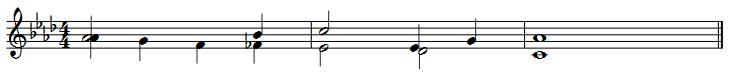 Спеть последовательность аккордов от звука. Например:От звука «е» Б3, Ув3, М4/6, Д3/4 с разрешением в мажор.Спеть гаммы (виды мажора и минора).Спеть тритоны в данной тональности.Спеть одну из выученных в году одноголосных мелодий.Спеть с листа пример без отклонений и модуляций.Спеть один из голосов двухголосной песни, играя второй на фортепиано, или спеть дуэтом.Ответить на вопросы (возможны тестовые задания).Примерный перечень вопросов и заданий для устного контрольного урока.Что изменяется в гармоническом мажоре? Бывает ли мелодический мажор?Что такое энгармонизм? Назови энгармонически равные тональности.Назови параллельные и одноименные тональности.Что такое квинтовый круг тональностей?Назови тональности квинтового круга.Что такое альтерация?Что такое хроматизм?Что такое отклонение и модуляция?На каких ступенях строятся тритоны в натуральном и гармоническом мажоре и миноре?Интервальный состав трезвучий и их обращений.Интервальный состав Д7.Интервальный состав обращений Д7Назови обращения доминантового септаккорда На каких ступенях строятся обращения доминантового септаккорда?Как разрешается уменьшенное трезвучие от звука в тональность.7 классПромежуточная аттестация проводится в конце учебного года в форме письменных и устных контрольных уроков.Целью еѐ является не только проверка овладения терминологией, но и осознанного усвоения всего пройденного материала, проверка практического владения интервалами, аккордами. Письменные работы состоят из заданий следующего содержания:Определение на слух(простые интервалы; характерные интервалы и тритоны с разрешением; аккорды 3-х и 4-хзвучные; гаммы, включая пентатонику и диатонические лады).Написать мелодический диктант. Например  диктант №1218 (сб. И. А. Русяева . Одноголосные диктанты. Выпуск 1.)Построить цепочки интервалов в тональности .Определить их тоновую величину. Например, A-dur (гармонический).От T – 4↓, 2↑, 7↓, 5↑, 3↓ , 5↑ , 2↓ , 4↓; От D – 6↑, 2↓, 5↓, 7↑ 2↑.Сделать энгармоническую замену интервала «ми-си»Построить характерные интервалы в тональности f –moll.Построить диатонические семиступенные лады и пентатонику от «с»Написать тональности 1 степени родства для E-dur.  Построить вводные септаккорды в тональности H-dur, gis moll.Построить аккорды от звука f: М6, Ув3, Б4/6, Д2, Д5/6.Примерные задания для устного опроса:Спеть гаммы (2 вида мажора, 3 вида минора, пентатонику мажорную или минорную, виды диатонического мажора и минора.).Спеть последовательность интервалов (каждый голос):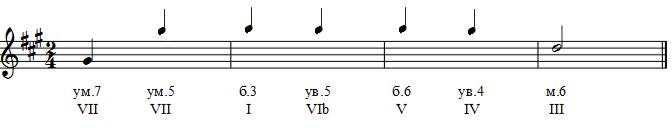 Спеть цифровку: Т6-S3-S3г.-Д2-Т6-Т3-м.VII7-ум.VII7-Т3.Спеть одну из выученных в году одноголосных мелодий.Спеть с листа мелодию с отклонениями в тональности 1-й степени родства. Назвать тональный план.Спеть один из голосов (или дуэтом) двухголосный пример.Ответить на вопросы (возможны тестовые задания).Примерный перечень вопросов и заданий для устного контрольного урока.Знать структуру и название всех аккордов. Играть от любого звука все аккорды по их структуре.Какой септаккорд называется вводным? В чѐм отличия малого вводного от уменьшѐнного?Какие интервалы называются характерными?На каких ступенях строятся характерные интервалы?Что такое пентатоника? Отметьте еѐ особенности.Назови диатонические лады мажорного и минорного наклоненя.Что такое ладовая альтерация? Назовите ступени, которые могут альтерироваться в мажоре и миноре.Что такое модуляция, отклонение?Какие тональности являются родственными?Покажите разрешения обращений Д7. На каких ступенях строятся обращения Д7?Что такое переменный размер.Буквенные обозначения звуков и тональностей.Виды септаккордов. Названия септаккордов по септиме и трезвучию.Энгармонически равные интервал.Характерные интервалы и тритоны.8-9 классыИтоговая аттестация проводится в конце учебного года. Она позволяет проверить не только владение материалом, но и степень подготовленности к поступлению в среднее музыкальное учебное заведение.С этой целью каждый ученик к выпускному экзамену может получить не только общие для всех билеты (как, например, по теории), но и подготовить индивидуальное задание творческого характера. Например, сочинить вариации на заданную тему, данную мелодию развить до заданной формы (периода, двухчастной или трѐхчастной, рондо).Итоговая аттестация проводится в письменной и устной форме Письменные работы состоят из заданий следующего содержания:Диктант мелодический. . Например  диктант №1243(сб. И. А. Русяева . Одноголосные диктанты. Выпуск 1.)Построить цепочки интервалов в тональности .Определить их тоновую величину. Например, A-dur натуральный и гармонический.От T – 4↓, 2↑, 7↓, 5↑, 3↓ , 5↑ , 2↓ , 4↓; От D – 6↑, 2↓, 5↓, 7↑ , 3↓ , 2↑.Построить 4ув. и 2 ув  от звука «f» и разрешить.Построить аккордовую последовательность:Т6- S6-Д6- VI3- II6-Д7-Т3- S6/4- S6/4г.-Д6/5-Т3- III6-Т6.As - dur	и  F –dur.Сделать инструментальную и вокальную группировку данных мелодий.Написать хроматическую гамму В durНаписать диатонические лады от звука «ми»Сделать энгармоническую замену интервала «ре-фа»Построить все пройденные аккорды от звука «а»Примерные задания для устного опроса:Спеть гаммы (2 вида мажора, 3 вида минора, мажорную или минорную гамму с альтерациями, пентатонику мажорную или минорную, другие диатонические лады)Спеть пройденные интервалы от звука и в ладу.Спеть аккорды от  звука и в ладуСпеть с листа пример с отклонениями или модуляцией в родственные тональности.Спеть двухголосный пример, играя один из голосов, или спеть дуэтом.Спеть одну из выученных в году одноголосных мелодий.Спеть песню (романс) с аккомпанементом.Ответить на вопросы (возможны коллективное участие детей).Примечание: в письменные и устные задания для 8 класса можно включить задания 7 класса или заменить аналогичными (Вопросы к итоговой аттестации (группируются в билеты по 3 -4 вопроса).Что такое лад? Названия ступеней в ладу.Что такое тональность?Объясните разницу в терминах: параллельные, одноимѐнные, энгармонически равные тональности. Приведите примеры.Перечислите тональности (сыграйте)  по квинтовому кругу. Как появляются знаки в тональностях?Тональности 1-й степени родства (примеры). Проанализируйте тональный план заданного произведения.Виды мажора и минора.Семиступенные диатонические лады. (Сыграйте примеры).Пентатоника. «Искусственные» лады.Что такое хроматизм? Виды хроматизмов. Хроматическая гамма. Правила еѐ записи в мажоре и миноре.Ладовая альтерация. Сыграйте примеры.Что такое модуляция? Виды модуляций.Что такое интервал? Простые и составные интервалы, мелодические и гармонические интервалы. Консонансы и диссонансы.Обращение интервалов.Тритоны. Характерные интервалы в мажоре и миноре.Что такое аккорд? Перечислите основные аккорды. Названия звуков в аккордах.Виды трезвучий и септаккордов. От чего зависят названия трезвучий и септаккордов?Функции аккордов в ладу.Уменьшѐнные и увеличенное трезвучия в мажоре и миноре.Самые употребительные септаккорды в ладу (V, VII, II ступени).Период. Его составные части. Каденции.Какие ещѐ музыкальные формы вы знаете? Их особенности. Приведите примеры.Что такое метр? Что такое ритм? Назовите основные длительности. Знаки увеличения длительностей.Синкопа. Виды синкоп.Что такое такт? Что такое размер такта? Виды размеров.МелизмыЗнаки сокращения нотного письма.Особые ритмические группы.Группировка длительностей в такте. Правила группировки в инструментальной музыке.Правила группировки в вокальной музыке.Для чего нужен музыкальный ключ? Какие ключи вы знаете?Что такое «гармония»? Какие вы знаете гармонические обороты?.(Каждый вопрос предполагает обязательную иллюстрацию примерами).Экзаменационные требованияПримерные требования на экзамене в 6 классеВариант 1.Письменно – Записать самостоятельно музыкальный диктант, соответствующий уровню данной группы. Построить диатонические интервалы в заданной тональности и разрешить их.Построить  тритоны  в  заданной тональности.Построить в заданной тональности Д7 с обращениями и разрешениями.Построить от звука 4ув и разрешить в тональности.Построить Д7. Д5/6, Д3/4, Д2 от звука и разрешить в мажор и минор.Построить Ум3 от звука и разрешить в тональность.Написать ключевые знаки в заданных тональностях.Устно:Спеть - минорную гамму трех видов;спеть мажорную гамму двух видов;спеть в мажоре или миноре тритоны спеть последовательность интервалов (каждый голос, играя второй на фортепиано). Назвать тоновую величину интерваловспеть последовательность аккордов от звука, включающую ум.5/3, Д7 и его обращения (4-6 аккордов).спеть наизусть выученный пример (Б.Калмыков, Г.Фридкин. Одноголосие: №№ 506, 508, 499);прочитать с листа мелодию. Трудность: Г.Фридкин. Чтение с листа, раздел 3 (№№ 209-249).спеть один из голосов двухголосной песни, играя второй на фортепиано, или спеть дуэтом (Б.Калмыков, Г.Фридкин. Двухголосие: №№-определить на слух  сыгранные вне тональности аккорды и интервалы (все простые интервалы; 4 вида трезвучий, обращения мажорного и минорного трезвучия, Д7, обращения Д7 с разрешением в гармоническом звучании); гаммы – 3 вида минора, 2 вида мажора. Определить тритоны (в том числе гармоническом миноре и мажоре) Вариант 2.Письменно Записать самостоятельно музыкальный диктант, соответствующий уровню данной группы. Построить диатонические интервалы в заданной тональности и разрешить их.Построить  уменьшенные интервалы  в  заданной тональности.Построить в заданной тональности обращения Д7 .Построить от звука 5 ум и разрешить в тональности.Построить Д7. Д5/6, Д3/4, Д2 от звука и разрешить в мажор и минор.Построить Ум3 от звука и разрешить в тональность.Написать ключевые знаки в заданных тональностях.Устно:спеть мажорную гамму и параллельный ей минор трех видов, спеть в мажорной гамме V – VI пониж. – V ступени и верхний тетрахорд гармонического мажора;прочитать (сыграть) одну мажорную или минорную гамму (по выбору ученика) с альтерированными ступенями (вверх – в повышенными, вниз – с пониженными);спеть в мажоре или миноре тритоны  спеть небольшую цифровку от звука включающую ум.5/3, Д7 и его обращения (4-6 аккордов) с игрой основного баса или основного аккорда. спеть наизусть выученный пример (Б.Калмыков, Г.Фридкин. Одноголосие: №№467, 485, 489, 496, 501);прочитать с листа мелодию. Трудность: Г.Фридкин. Чтение с листа, раздел 3 (№№ 164, 165, 171, 175).спеть один из голосов двухголосной песни, играя второй на фортепиано, или спеть дуэтом (Б.Калмыков, Г.Фридкин. Двухголосие: №№определить на слух и записать сыгранные вне тональности аккорды и интервалы (все простые интервалы; 4 вида трезвучий, обращения мажорного и минорного трезвучия, Д7, обращения Д7 с разрешением в гармоническом звучании); гаммы – 3 вида минора, 2 вида мажора. Определить тритоны (в том числе гармоническом миноре и мажоре)Примерные требования на итоговом экзамене в 8 классе Вариант 1.Письменно - записать самостоятельно музыкальный диктант, соответствующий уровню группы. Устно:спеть с листа мелодию (например, Г. Фридкин «Чтение с листа»: №№ 327, 311, 315;) с анализом тонального плана;спеть примеры (Г. Фридкин «Чтение с листа»: №№ 451,453;) или любую песню, романс (по выбору ученика) с названием нот и со словами;спеть выученный двухголосный пример дуэтом (дополнительно по желанию учеников);спеть 2-3 гаммы разных видов, например, Ре-бемоль мажор гармонический вниз, до-диез минор мелодический вверх, до-диез минор гармонический вниз;спеть или прочитать одну хроматическую гамму (например, Си-бемоль мажор вверх или до минор вниз);спеть интервалы:а) цепочку интервалов (например, от «ми» вверх м6, вниз м.3, вверх м.2, вниз м.7, вверх ч4); б) назвать интервалы в последовательности, включающие тритоны и характерные интервалы;спеть один из голосов с игрой второго голоса на фортепиано; транспонировать в заданную тональность; в) спеть в ладу интервалы (например, все терции, все кварты вверх и вниз; только устойчивые, только неустойчивые с разрешением, только большие терции, только малые терции, ув.4 с разрешением и т.п.); г) спеть интервалы и их обращения от звука;- спеть аккорды:а) назвать аккорды в секвенции и спеть в заданных тональностях; б) спеть 3-4 аккорда от звука вверх и вниз; отдельные аккорды разрешить; в) назвать аккорды в данной цифровке и спеть их вверх и вниз.- определить на слух: а)все простые интервалы, б)тритоны в натуральном и гармоническом мажоре и миноре, в)характерные интервалы; г)гаммы мажора и минора различных видов; д)лады народной музыки; е)все пройденные аккорды, включая вводные септаккорды (можно с разрешением).Вариант 2.Письменно - записать самостоятельно музыкальный диктант, соответствующий уровню группы. Определить на слух: все простые интервалы, тритоны в натуральном и гармоническом мажоре и миноре, характерные интервалы; гаммы мажора и минора различных видов; лады народной музыки; все пройденные аккорды, включая вводные септаккорды (можно с разрешением).Устноспеть с листа мелодию (например, Г. Фридкин «Чтение с листа»: №№ 293, 295, 250, 266) с анализом тонального плана;спеть с аккомпанементом педагога выученную песню или романс (по выбору ученика) с названием нот и со словами; спеть с собственной гармонической поддержкой по цифровке или буквенным обозначениям выученную песню;спеть 2-3 гаммы разных видов вверх и вниз;прочитать одну хроматическую гамму (например, Си-бемоль мажор вверх или до минор вниз);спеть интервалы (последовательность) в ладу, назвать их;спеть секвенции из аккордов с транспонированием в заданные тональности;сыграть и спеть заданные аккорды, разрешить их в одну или две тональности (мVII7, Д4/3 и т.д.).определить на слух: а)все простые интервалы, б)тритоны в натуральном и гармоническом мажоре и миноре, в)характерные интервалы; г)гаммы мажора и минора различных видов; д)лады народной музыки; е)все пройденные аккорды, включая вводные септаккорды (можно с разрешением).Примерные требования на экзамене в 9 классеПисьменно: - записать самостоятельно музыкальный диктант, соответствующий уровню группы. Определить на слух: все простые интервалы, тритоны в натуральном и гармоническом мажоре и миноре, характерные интервалы; гаммы мажора и минора различных видов; лады народной музыки; все пройденные аккорды, включая вводные септаккорды (можно с разрешением).Пример устного опроса:- спеть с листа мелодию, проанализировать тональный план, движение мелодии по аккордам (Г. Фридкин «Чтение с листа», заключительный раздел в одноголосных примерах);спеть одну из сочиненных в году мелодий в заданной форме и жанре;спеть двухголосный пример или песню, романс с собственным аккомпанементом (или аккомпанементом педагога);спеть интонационные упражнения:а) гаммы разных видов мажора и минора от одного звука вверх и вниз; б) хроматические гаммы и гаммы с альтерацией;в) последовательности интервалов и аккордов в ладу, секвенции из аккордов; г) интервалы и аккорды от звука вверх и вниз (с разрешением в возможные тональности).ИТОГОВАЯ АТТЕСТАЦИЯПримерные экзаменационные билеты для 8 класса (устно)Билет №1. Правила. Лады народной музыки. Интонационные упражнения. Спеть гамму  А dur гармонического вида вниз. В этой тональности T3 – T6 –S3 – D2 с разрешением. Спеть № 571   наизустьСпеть № 601    по нотам Игра. Лады от РЕ Слуховой анализ.Билет №2. Правила. Септаккорд.  Доминантовый  септаккорд.  Его  обращения  и  разрешения. Вводные  септаккорды.   Интонационные упражнения. Спеть от звука РЕ: лады минорного наклонения (вверх и вниз).       Спеть от звука   РЕ    M6 Б6  D3/4 с разрешением в минор. Спеть №   567 наизусть  Спеть №   714  по нотамИгра. 8 аккордов от МИСлуховой анализ.Билет №3. Правила. Аккорд. Трезвучие. Виды трезвучий. Главные трезвучия лада. Обращение трезвучийИнтонационные упражнения. Спеть от звука ЛЯ лады мажорного наклонения (вверх и вниз).Спеть от звука ЛЯ   Б4/6  M4/6  D3/4  разрешением в мажор. Спеть №  642  наизустьСпеть №  615   по нотам Игра. Вводные септаккорды(малый и уменьшенный) и Д7 с разрешением в тональности B-dur Слуховой анализ.Билет №4.Правила. Интервалы. Простые интервалы. Две величины интервала. Обращение интервала. Консонансы и диссонансы.Интонационные упражнения. Спеть от звука ЛЯ лады минорного наклонения (вверх и вниз).Спеть от звука ЛЯ  4 вида трезвучий, D5/6  с разрешением в мажор. Спеть №  567  наизустьСпеть №  617   по нотам Игра. Тритоны  D-dur Слуховой анализ.Билет №5. Правила.  Тритоны и характерные интервалы.Интонационные упражнения. Спеть гамму D dur гармонического вида вверх и вниз.. В этой тональности тритоны. Спеть №  571  наизустьСпеть №  726    по нотам Игра. 8 аккордов от СОЛЬ Слуховой анализ.Билет №6.Правила. Хроматизм. Хроматическая гамма мажорная и минорная. Отклонение и модуляцияИнтонационные упражнения. Спеть гамму  c moll гармонического вида вниз.  В этой тональности T3 –S4/6 – умVII7 - D5/6 с разрешением. Спеть №  642  наизустьСпеть №   730  по нотам Игра. Тритоны  Е-dur Слуховой анализ.Билет №7. Правила. Мажор  и  минор. Гамма. Строение мажорной и минорной гаммы. Ступени. Устойчивые и неустойчивые звуки. Виды мажора и минора. Параллельные, одноименные и энгармонически равные тональности.( примеры)Интонационные упражнения. Спеть гамму B dur натурального вида вниз. В этой тональности T3 и его обращения, D7 с разрешением. Спеть №  721  наизустьСпеть №  617   по нотамИгра. Хроматическая гамма F-dur и называть ноты.Слуховой анализ.Билет №8. Правила. Альтерация. Знаки альтерации,порядок их появления. Квинтовый круг мажорных и минорных тональностей. Буквенные обозначения звуков. Спеть гамму  А dur гармонического вида вниз. В этой тональности T3 – T6 –S3 – D2 с разрешением. Спеть № 571   наизустьСпеть № 601    по нотам Игра. Лады от РЕ Слуховой анализ.Билет № 9. Правила. Интервалы. Простые интервалы. Две величины интервала. Обращение интервала. Консонансы и диссонансы. Спеть от звука РЕ: лады мажорного наклонения (вверх и вниз).Спеть от звука РЕ:  4 вида трезвучий, D7 с разрешением в мажор. Спеть №  603  наизустьСпеть №  615   по нотам Игра. Тритоны  D-dur Слуховой анализ.Билет №10. Правила. Тритоны и характерные интервалы. Спеть от звука РЕ: лады минорного наклонения (вверх и вниз).       Спеть от звука   МИ   M6 Б6  D3/4 с разрешением в минор. Спеть №   603 или 642 наизусть  Спеть №   617  по нотамИгра. 8 аккордов от СОЛЬСлуховой анализ.Примерные экзаменационные задания для 8 класса (письменно)Вариант № 1. а). Перепишите мелодию, разделите на такты и сгруппируйте звуки по правилам инструментальной группировки:б). Подпишите тональность, особенности лада.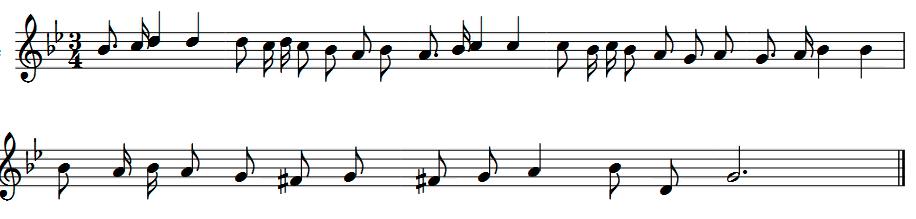 Э.Меларти. СонатинаНапишите гаммы от «ре» минор гармонический ↑, мажор мелодический ↓, мажор хроматический↓.Постройте и разрешите цепочку тритонов и характерные интервалы в гармоническом миноре предыдущего вопроса.Постройте диатонические лады от звука «es»Напишите буквенно названия тональностей и ключевые знаки: мажорные диезные тональности по квинтовому кругу.Постройте от звука «ля» (без разрешений):↑ М6/4, м.6, м.2, ум5, Б5/3;б.2, ч.5, б6, D2, М6/3.Постройте и разрешите аккорды в любой мажорной тональности из задания № 5: S6/3, D5/3, D7, Т5/3, Т6/3.Постройте от звука «соль» и разрешите:         4ув. 7ум,  D3/4, м VII7.Написать родственные тональности для cis-mollСделать энгармоническую замену интервала «ре-фа»Вариант № 2.а). Разделите мелодию на такты, сделайте инструментальную группировку. б). Определите и подпишите тональность мелодии, особенности лада.Ф.Шуберт. Баркарола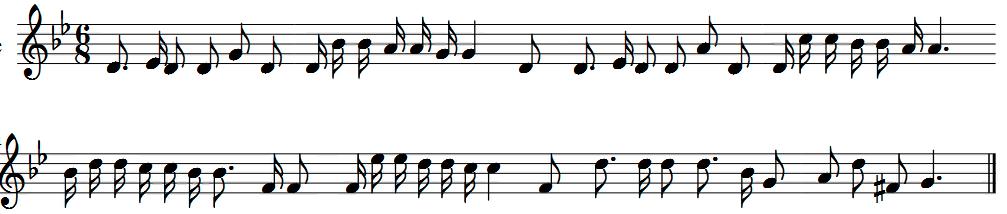 Напишите гаммы: от «ми» (все ↑) мажор гармонический минор мелодический  минор хроматический.Постройте и разрешите цепочку тритонов и характерные интервалы в мажорной тональности предыдущего задания.Постройте диатонические лады от звука «fis» «Переведите» названия тональностей, поставьте ключевые знаки:A, G, H, d, gis, a, fis.Постройте от звука «ре» (без разрешения):ч.5, б.6, б.3, М6/3, Ум.VII7.м.2, ув.4, б.6, Ум.5/3, D6/5.Постройте и разрешите аккорды в мажорной тональности вопроса № 2 или № 4 (в любой): T6/3, S5/3, D2, Т6/3.Постройте от звука «ми» и разрешите:       2ув, 5ум, D5/6,ум VII7.Написать родственные тональности для As durСделать энгармоническую замену интервала «ми-сми»Критерии оценкиУровень приобретенных знаний, умений и навыков должен соответствовать программным требованиям.Задания должны выполняться в полном объеме и в рамках отведенного на них времени, что демонстрирует приобретенные учеником умения и навыки. Индивидуальный подход к ученику может выражаться в разном по сложности материале при однотипности задания.Для аттестации учащихся используется дифференцированная 5-балльная система оценок.Музыкальный диктантОценка 5 (отлично)– музыкальный диктант записан полностью без ошибок в пределах отведенного времени и количества проигрываний. Возможны небольшие недочеты (не более двух) в группировке длительностей или записи хроматических звуков.Оценка 4 (хорошо) - музыкальный диктант записан полностью в пределах отведенного времени и количества проигрываний. Допущено 2-3 ошибки в записи мелодической линии, ритмического рисунка, либо большое количество недочетов.Оценка 3 (удовлетворительно) - музыкальный диктант записан полностью в пределах отведенного времени и количества проигрываний, допущено большое количество (4-8) ошибок в записи мелодической линии, ритмического рисунка, либо музыкальный диктант записан не полностью (но больше половины).Оценка 2 (неудовлетворительно) – музыкальный диктант записан в пределах отведенного времени и количества проигрываний, допущено большое количество грубых ошибок в записи мелодической линии и ритмического рисунка, либо музыкальный диктант записан меньше, чем наполовину.Сольфеджирование, интонационные упражнения, слуховой анализОценка 5 (отлично) – чистое интонирование, хороший темп ответа, правильное дирижирование, демонстрация основных теоретических знаний.Оценка 4 (хорошо) – недочеты в отдельных видах работы: небольшие погрешности в интонировании, нарушения в темпе ответа, ошибки в дирижировании, ошибки в теоретических знаниях.Оценка 3 (удовлетворительно) – ошибки, плохое владение интонацией, замедленный темп ответа, грубые ошибки в теоретических знаниях.Оценка 2 (неудовлетворительно) - грубые ошибки, невладение интонацией, медленный темп ответа, отсутствие теоретических знаний.Учебный предмет «Слушание музыки».Промежуточная аттестация в конце 1 классаПромежуточная аттестация проводится в конце 2 полугодия в форме контрольного урока в счет аудиторного времени, предусмотренного на учебный процесс.Контрольный   урок   включает   в   себя   письменную   работу   и   устный     ответ.Письменная работа состоит из:письменных заданий по пройденному материалу;викторина по пройденным музыкальным произведениям.Устный ответ включает в себя ответы на вопросы по пройденному материалу .Требования к контрольному урокуПисьменные задания.Выберите и обведите правильный ответОткуда произошло слово музыка?а)искусство музб)музыкантв)музыкальный звукВ чем заключается великая сила музыки?а) сила движенияб) сила воздействияв) сила полетаИмена героев мифов и легенд о музыке?а) Садкоб) Черноморв) ОрфейКакой музыкальный инструмент стал символом музыкального искусства?а)баянб)скрипкав)лираКто из героев мифов Древней Греции играл на этом инструменте?а) Садкоб) Черноморв) Орфей В состав струнного квартета не входят: а). альтб). виолончель в). контрабасИнструмент, предком которого был охотничий рог:а). трубаб).валторна в). тромбонИнструменты, внешне напоминающие медные котлы, верх которых затянут кожей:а). барабаныб). там-там в). литаврыДуховой клавишный инструмент, который часто называют королем всех инструментов:а) органб) рояль в) баянМузыкальная викторина: Слушай внимательноНапиши номер у исполняемого произведенияВпиши фамилию композитора.Подсказка!     П. Чайковский,   Э Григ,   А. Вивальди,   К. Сен-СаУзнать тембр инструмента.Подсказка! Виолончель, флейта , литавры,  скрипка, труба,  кастаньеты, фагот.Устные вопросысколько струн на контрабасе?в какую группу инструментов входит валторна?назовите русские народные инструментыкакие вы знаете разновидности флейты?в какую группу инструментов входит фагот?на каком инструменте играли народный сказитель былин Баян и былинный герой Садко?в какую группу инструментов входят литавры?назовите русские народные струнные щипковые инструментыу какого инструмента выдвигается трубка-кулиса?кто является создателем первого оркестра русских народных инструментов?назовите известных вам скрипачейкто такой «дирижер»?назовите изображенные музыкальные инструменты (картинки).Промежуточная аттестация в конце2 классаПромежуточная аттестация проводится в конце 4 полугодия в форме контрольного урока в счет аудиторного времени, предусмотренного на учебный процесс.Контрольный   урок   включает   в   себя   письменную   работу   и   устный     ответ.Письменная работа состоит из:письменных, тестовых  заданий по пройденному материалу;викторина по пройденным музыкальным произведениям.Устный ответ включает в себя ответы на вопросы по пройденному материалу и творческое задание.Требования к контрольному урокуПисьменные задания.1.Выберите и обведите правильный ответглавная мысль произведения, выраженная одноголосноа) фразаб) мотивв) мелодиякак называется мелодия, написанная для голоса?а) инструментальнаяб) вокальнаяв) кантиленавыбрать два типа мелодииа) легато и стаккатоб) форте и пианов) кантилена и речитативчередование длительностей и пауза) ритмб) темпв) паузаритм, написанный одинаковыми длительностямиа) пунктирный б) неравномерныйв) равномерныймузыкальная ткань произведенияа) мелодияб) гармонияв) фактуракак переводится полифония?а) многоголосие б) одноголосиев) монодиячто такое гомофонно-гармоническая фактура?а) равенство всех голосовб) мелодия с аккомпанементомв) одноголосиеаккорды, сопровождающие мелодиюа) гармонияб) фактурав) ладсогласованность музыкальных звукова) мелодияб) гаммав) ладскорость звучания музыкиа) темпб) ритмв) динамикакак называется прибор, точноизмеряющий скорость звучания музыки?а) камертонб) метрономв) медиаторкакие из перечисленных терминов относятся к штрихам?а) форте, пиано, крещендоб) аллегро, адажио, модератов) стаккато, легато, нон легаточто такое аккомпанемент?а) скорость звучанияб) характер музыкив) Ссопровождение мелодиинаименьшее музыкальное построение а) фразаб) мотивв) предложениеодночастная музыкальная формаа) периодб) предложениев) каденциямузыкальное построение, состоящее из фраза) периодб) предложениев) каденцияодин из способов развития темыа) предложениеб) повторениев) цезуравысшая точка развития темыа) рефренб) каденцияв) кульминацияповторяющаяся часть в рондоа) эпизодб) рефренв) цезура2. Узнай в рисунках знакомые тебе формы_____________________________________________________________________________________________________________________Музыкальная викторина: Послушайте произведения и определите, какой тип фактуры использовали композиторы в пьесах (полифонический, гомофонно-гармонический, аккордовый)Послушайте напишите – какие штрихи преобладают в следующих пьесахУстные вопросыНазовите выразительные средства музыки.Объединение звуков в группы по высоте и окраске.Аккорды и их последовательностьГромкость звучания.Музыкальная ткань. которая составлена из выразительных средств музыки.Согласованность музыкальных звуковОсновные способы развития темы.Музыкальное построение, состоящее из двух или нескольких мотивов.Музыкальный «знак препинания»Самое маленькое построение в музыкальной речи.Самая напряженная точка развития темы.Одночастная музыкальная форма.Музыкальная форма, название которой в переводе означает «круг».Повторяющаяся тема в рондо.Повторение мелодического оборота на другой высоте.Построения, из которых состоит период.Заключительный музыкальный оборотМузыкальная форма, основанная на измененных повторениях темы.Итоговая аттестация в конце 3 классаИтоговая аттестация проводится в конце 6 полугодия в форме контрольного урока  в счет аудиторного времени, предусмотренного на учебный процесс.Контрольный   урок   включает   в   себя   письменную   работу   и   устный     ответ.Письменная работа состоит из викторины по пройденным музыкальным произведениям.Устный ответ включает в себя ответы на вопросы по пройденному материалу .Требования к контрольному урокуПисьменные задания.Викторина по пройденным музыкальным произведениямНапример:Поставьте номер фрагмента по ходу викторины (в первую колонку).Устные вопросыЧто такое фольклор? Что кроме народной музыки относится к фольклору? Назовите две главные особенности фольклора.Когда и как проходил обряд закликания весны, как пели заклички? Как ещё называли заклички?Когда и как происходил обряд колядования, как пели колядки? Как еще называли колядки?В чем особенность былинных напевов?Расскажите об  исполнителях  былин.Что такое лирика? Когда появились народные лирические песни? Что они выражают? Почему их называют протяжными?Когда начала появляться профессиональная музыка, какие это были жанры?Какая форма характерна для песни, как строится эта форма? Попробуйте привести примеры этой формы из известных вам песен.Что такое романс, какое основное различие между песней и романсом?Какие существуют жанры хоровой музыки?В какой стане родилась опера?Номер в опере похожий на разговорную речь?Какай композитор стал основоположником русской классической оперы?Что такое кордебалет?Объясните слово «балет».Что такое увертюра, где она звучит и для чего она предназначена?Что такое либретто?Какие виды искусства объединяются в балетном спектакле?Какие жанры относятся к музыкально-сценическим?Какой композитор стал основоположником русского классического балета?Кто автор поэмы «Руслан и Людмила»?Что такое ария? Назовите еѐ разновидности.Назовите жанры инструментальной музыки.Какие струнные и духовые ансамбли вы знаете?Что такое миниатюра? Приведите примеры миниатюр в музыке, живописи, литературе. Какие миниатюры бывают в вокальной музыке?Какие крупные инструментальные и вокальные формы вы можете назвать?Какие танцы входили  в старинную сюиту? Сколько сюит у Баха? Как они называются? Какие особенности у менуэта и как они отражены в музыке этого танца?В каких крупных музыкальных жанрах использовались менуэты в XVIII веке?Какой композитор достиг в жанре полонеза наивысших достижений? Что представляют собой его полонезы?В каких операх встречаются полонезы? Назовите авторов этих опер и расскажите, что происходит в это время на сцене.От каких танцев произошел вальс?Какие национальные особенности сохранились в бальной мазурке?Критерии оценки«5» — осмысленный и выразительный ответ, обучающийся ориентируется в пройденном материале;«4» — осознанное восприятие музыкального материала, но обучающийся не активен, допускает ошибки;«3» — обучающийся часто ошибается, плохо ориентируется в пройденном материале, проявляет себя только в отдельных видах работы.«2» грубые ошибки, медленный темп ответа, отсутствие знаний.Учебный предмет «Музыкальная литература»Промежуточный контроль осуществляется в конце каждого учебного года. Может проводиться в форме контрольного урока, зачета. Включает индивидуальный устный опрос или различные виды письменного задания, в том числе, анализ незнакомого произведения. Задания для промежуточного контроля должны охватывать весь объем изученного материала.Промежуточная аттестация в конце 1 года обученияПромежуточная аттестация проводится в конце 8 полугодия в форме контрольного урока в счет аудиторного времени, предусмотренного на учебный процесс.Контрольный урок включает в себя письменную работу и устный ответ. Письменная работа состоит из:письменных заданий по пройденному материалу;викторины по пройденным музыкальным произведениям.Устный ответ включает в себя ответы на вопросы по пройденному материалу.Письменные заданияВыбери правильный ответ:Творчество Баха относится к стилюа) рококоб) барокков) классицизмРодился Баха) Лейпцигб) Боннв) ЭйзенахПри жизни Бах был более известен кака) педагогб) исполнитель-импровизаторв) композиторПолифония в переводе с греческого языка означаета) одноголосиеб) двуголосиев) многоголосие. ХТК – это а) сборник сюитб) сборник инвенцийв) сборник прелюдий и фуИмитация – этоа) эпизод, где нет темыб) пьеса полифонического складав)поочерёдное вступление голосов Прелюдии и фуги в «Хорошо темперированном клавире» расположены поа) тонамб) хроматизмув) квинтовому кругу Соната, симфония, квартет – жанры музыки:а) вокально-инструментальнойб) инструментальнойв) вокальнойг) театральнойФорма сонаты, симфонии, квартета:а) простая двухчастнаяб) сложная трехчастнаяв) циклическаяг) полифоническаяЙ. Гайдн, В. Моцарт, Л. Бетховен:а) французские клавесинистыб) немецкие полифонистыв) американские саксофонистыг) венские классикиЧасть сонатно-симфонического цикла, которая пишется обычно в сонатной форме:а) втораяб) третьяв) ни одна из частейг) перваяВ классической симфонии менуэт встречается:а) в любой частиб) в третьей частив) в первой частиг) в финалеКакая симфония не принадлежит Гайднуа) « Стремоло литавр»б) «Прощальная»в) «Героическая»«Времена года» Гайднаа) ораторияб) фортепианный циклв) концертПроизведение Моцарта, третьей частью которого является «Рондо в турецком стиле»а) симфония №40б) соната№11в) «Маленькая ночная серенада»«Реквием» Моцарта – этоа) ораторияб) кантатав) заупокойная мессаВ. А. Моцарт родилсяа) Венаб) Эйзенах в) Зальцбург«Фиделио» Л. Бетховена - этоа) симфонияб) операв) увертюраНазвание фортепианной сонаты№8 Бетховенаа) «Патетическая»б) «Героическая»в) «Аппассионата»Родина Л, Бетховенаа) Австрияб) Германияв) АнглияСимфония Беховена, в которой используется «мотив судьбы»а) симфония №3б) симфония №5в) симфония №9Викторина по пройденным музыкальным произведениям.  Поставьте номер фрагмента по ходу викторины (в первую колонку).Впишите фамилию композитора (в третью колонку).Устные вопросыНазовите представителей барокко  Какой прием лежит в основе фуги и инвенции?Назовите духовные произведения И.С.БахаНазовите известные органные произведения И.С.БахаЧто такое ХТК?Назовите циклические жанрыНазовите представителей венского классицизмаЧто означает в переводе слово «классический»?Назовите жанры, представляющие собой сонатно-симфонический циклНазовите состав струнного квартетаЧто такое классическая симфония, охарактеризуйте ее частиНазовите разделы сонатной формы и соотношение темНазовите количество частей  в симфонии, концерте, квартете, сонате.Кого называют «отцом симфонии и квартета»?У Гайдна и Моцарта – менуэт, а у Бетховена – …?У кого из композиторов жанр концерта приобретает классический вид?Для кого типичен принцип развития «от мрака к свету»?Какое событие повлияло на творчество Бетховена (год)?Назовите состав оркестра у ГайднаНазовите количество симфоний у Гайдна, Моцарта, Бетховена.Чьи это симфонии «Пасторальная» «Юпитер» «Прощальная» «Военная» «Героическая» «Сюрприз»?Кто из композиторов написал 32 сонаты для фортепиано?Кто родился в этих городах:  Бонн, Эйзенах, Зальцбург, Рорау?Кто из композиторов ввел в финал своей симфонии хор?В два тома какого произведения входят 48 прелюдий и фуг?Промежуточная аттестация в конце 2 года обученияПромежуточная аттестация проводится в конце 10 полугодия в форме контрольного урока в счет аудиторного времени, предусмотренного на учебный процесс.Контрольный урок включает в себя письменную работу и устный ответ. Письменная работа состоит из:письменных заданий по пройденному материалу;викторины по пройденным музыкальным произведениям.Устный ответ включает в себя ответы на вопросы по пройденному материалу.Письменные заданияВыбери правильный ответ:1. Кто превратил бытовые и бальные танцы в концертные пьесы для фортепиано?А) Ф ШопенБ) Р. ШуманВ) Ж. Бизе2. Где Шопен прожил большую часть своей жизни?А) ВенаБ) ПарижВ) Варшава3. О ком пророчески сказал Р. Шуман: «Шляпы долой, господа, перед вами гений»?А) о Шуберте
Б) о Шопене
В) о Брамсе4. Какой цикл фортепианных пьес Р. Шумана положил начало специально детской музыкальной литературе?А) «Детский альбом»
Б) «Альбом для юношества»
В) «Детям»5. «Лесной царь» - жанр произведенияА) песняБ) песняВ) романс. Кто сочинил более 600 песен?А) Д. ВердиБ) Р. ШуманВ) Ф. Шуберт7. Пьеса, связанная с образом природы. Этот музыкальный жанр был особо любим Ф. Шопеном.А) ноктюрнБ) баркаролаВ) симфония8. Какая опера написана по новелле П. МеримеА) «Кармен»Б) «Аида»В) «Травиата»9. Шопен основоположник жанраА) Фортепианного концертаБ) Вокального циклаВ) Инструментальной баллады10. Кто был одним из первых композиторов-романтиков?А) Ф. ШубертБ) Д. ВердиВ) Р. Шуман11. Цикл «Карнавал»   автор кто является автором А) Ф. ШопенБ) Р. ШуманВ) Ф. Шуберт12. Ведущий жанр в творчестве ШубертаА) операБ) симфонияВ) песня13. Произведения, которые не принадлежат ШубертуА) «Лесной царь»Б) «Неоконченная симфония»В) «Прощальная симфония»Г) «Форель»Д) «Серенада»Е) «Свадьба Фигаро»14. Найди известных тебе композиторов-романтиковА) Д. ВердиБ) К. Дебюсси В) Ф. ШубертГ) Г ГендельД)А. ВивальдиЕ) Д. Верди15. Международный конкурс имени Шопена проводится вА) ВенеБ) Варшаве В) Париже16. Что относится к романтизмуА) вокальный циклБ) менуэтВ) фортепианоГ) инвенцияД) миниатюраЕ) вальс17. Что относится к импрессионизмуА) звуковые краскиБ) диссонансВ) гармонические пятнаГ) гавотД) балетЕ) клавесин18. Знаменитый  этюд №12 Шопена носит название А) «Революционный2Б) «Пламенный»В) «Героический»19. Хозе является персонажем оперы:А) «Кармен» Ж.БизеБ) «Свадьба Фигаро» В.А.МоцартаВ) «Риголетто» Д. Верди.20. Композитор, автор фортепианного цикла «Карнавал»А) Ф. ШубертБ) Р. ШуманВ) Э. Григ21. Какому жанру инструментальной музыке отдавал предпочтение ШопенА) Произведениям для фортепианоБ) КвартетамВ) Симфониям22. «Зимний путь» - названиеА) ОперыБ) СимфонииВ) Цикла  песен 23. Кто из знаменитых композиторов делал транскрипции произведений Н. Паганини или создавал музыкальные произведения по мотивам его сочинений?А) Ф. ЛистБ) Р. ШуманВ) Д. Россини24. Какой вокальный цикл принадлежит Р. Шуману?А) «Зимний путь»
Б) «Любовь поэта»
В) «К далёкой возлюбленной»25. Кто из композиторов НЕ был французом К. Дебюсси Ф ЛистЖ.Бизе Г. Берлиоз26. «Риголетто», «Травиата», «Аида»- автор этих оперА) Д. РоссиниБ) Ж. БизеВ) Д. Верди.Викторина по пройденным музыкальным произведениям.  Поставьте номер фрагмента по ходу викторины (в первую колонку).Впишите фамилию композитора (в третью колонку).Устные вопросыИз каких стран Ф. Шопен? Ф. Шуберт? Р. Шуман? Ф. Лист? Г. Берлиоз? Н. Паганини? К. Дебюсси?Назовите танцы, популярные в 19 веке. В творчестве каких композиторов они встречаются?Сколько симфоний у Ф. Шуберта?Почему симфония №8 Ф. Шуберта получила название «Неоконченная»?Что вы знаете о романтизме?Расскажите об импрессионизме.Какие новые жанры появились в творчестве Ф. Шуберта?Назовите известные произведения Р. Шумана. Ф. Листа, Д. Верди Ж. Бизе.Сколько частей в «Неоконченной симфонии», «Фантастической»? назовите авторов этих произведений.Музыкальный момент, рапсодия, баллада – в творчестве каких композиторов встречаются эти произведения?Промежуточная аттестация в конце 3 года обученияПромежуточная аттестация проводится в конце 12 полугодия в форме контрольного урока в счет аудиторного времени, предусмотренного на учебный процесс.Контрольный урок включает в себя письменную работу и устный ответ. Письменная работа состоит из:письменных заданий по пройденному материалу;викторины по пройденным музыкальным произведениям.Устный ответ включает в себя ответы на вопросы по пройденному материалу.Письменные заданияВыбери правильный ответ:Композитор – создатель русской национальной оперыА) ГлинкаБ) ДаргомыжскийВ) Бородин Выбрать симфонические произведения ГлинкиА) «Ночь в Мадриде»Б) «Шехеразада»  В) «Камаринская»  Г) «Вальс-фантазия»На чьи стихи написан романс «Я помню чудное мгновенье»А) ПушкинБ) ЛермонтовВ) БоратынскийВ какой части оперы «Иван Сусанин» звучит знаменитый хор «Славься»А) интродукцияБ) 2 действие  В) эпилогНа чей сюжет написана опера «Русалка» А.С.ДаргомыжскогоА) ПушкинБ) Лермонтов В) Гоголь Выбрать романсы, написанные на слова ЛермонтоваА) «Я вас любил»Б) «Старый капрал2В) « И скучно, и грустно»Кто входил в «Могучую кучку»А) Глинка Б) ДаргомыжскийВ) Бородин Г) Мусогский Д) БалакиревЕ) Кюи Ж) Стасов З) Римский-Корсаков Наука, которой А.П.Бородин занимался с детстваА) физикаБ) химияВ) математикаГде А.П.Бородин получил образованиеА) Петербургская консерваторияБ) Медико-хирургическая академияВ) Военно-морской корпус Традиции какого композитора продолжал в музыке А.С.Даргомыжский, Н.А.Римский-Корсаков, А.П. Бородин:А) БахБ) ГлинкаВ) БалакиревМузыкальный жанр, в котором наиболее полно раскрылся талант русских композиторов А. Алябьева, А. Гурилёва, А. Варламова.А) операБ) симфоническая музыкаВ)романсЗнаменитый романс «Соловей» принадлежит:А) А. Е. ВарламовуБ) А. Алябьеву 
В) А. ГурилёвуКак называется знаменитый романс А. Гурилёва?А) «Ландыш серебристый»Б) «Василёк»В) «Колокольчик»  Кто является руководителем содружества «Могучая кучка»?А) М.А. Балакирев Б) В. СтасовВ) Ц. А. КюиЖанр оперы «Князь Игорь»?А) ИсторическаяБ) Сказочно – эпическая В) Лирико – эпическаяВторая симфония Бородина называется?А) «Эпическая» Б) «Богатырская» В) «Героическая»Либретто оперы «Борис Годунов» написано по одноименной трагедии?А) М.Ю. Лермонтова
Б) Н. А. Некрасова 
В) А.С. Пушкина
Какое произведение Мусоргского первоначально называлось «Гартман»А) Вокальный цикл «Детская»
Б) Фортепианный цикл «Картинки с выставки»
В) Баллада «Забытый»
«Картинки с выставки» состоят из…А) 10пьес 
Б) 12 пьес 
В) 15 пьес 
Жанр сольного номера Бориса из II действия «Достиг я высшей власти»?А) АрияБ) РечитативВ) Монолог
Название одного из вокальных циклов М. Мусоргского?А) «Саламбо» 
Б) «Детская» 
В) «Хованщина»
Какой из перечисленных хоров служит кульминацией образа народа в опере?А) «Уж как на небе солнцу красному слава»
Б) «Хлеба!»
В) «Расходилась, разгулялась сила, удаль молодецкая».Викторина по пройденным музыкальным произведениямПоставьте номер фрагмента по ходу викторины (в первую колонку).Впишите фамилию композитора (в третью колонку).Устные вопросыПеречислите авторов популярных романсов и песен первой половины XIX века.В чем близость романса и народной песни?Кому принадлежат следующие романсы: «Белеет парус одинокий», «Колокольчик», «Соловей», «Горные вершины».Перечисли оперы М. И. Глинки.Назови главных действующих лиц оперы «Иван Сусанин»Как представлены поляка в опере «Иван Сусанин»Определи жанр оперы «Иван Сусанин». «Руслан и людмила».Перечисли симфонические произведения М. И. глинки.В какой форме написана «Камаринская»Кому посвящен романс «Я помню чудное мгновенье»?Назовите русских поэтов, на чьи стихи писал романсы Глинка.Что объединяет Пушкина и Глинку?В чем значение творчества Глинки в истории русой музыки?Перечислите жанры к которым Даргомыжский обращался  своем творчестве.Кто назвал Даргомыжского «великим учителем правды»?Назовите оперы Даргомыжского.Кто автор строк романса Даргомыжского «Мне грустно»?Назовите сатирические романсы Даргомыжского.Перечислите композиторов, вошедших в кружок «Могучая кучка»Что такое РМО? Какую цель ставило перед собой?Назови оперы М. Мусоргского.Определи жанр оперы «Борис Годунов»Перечисли главных героев оперы «Борис Годунов»Назови кульминационную сцену оперы «Борис Годунов»Что послужило поводом для создания «Картинок с выставки»?Сколько пьес входит в цикл «Картинки с выставки»? Перечисли их.Кем по образованию был Бородин?Перечисли главных героев оперы «Князь Игорь»Жанр оперы «Князь Игорь»Кто назвал симфонию№2 Бородина «Боготырской»?Назови ведущие жанры в творчестве Бородина.Как звали композиторов: Глинку, Мусоргского, Даргомыжского, Бородина?Промежуточная аттестация в конце 4 года обученияУчебными планами по образовательным программам «Фортепиано», «Народные инструменты», «Струнные инструменты», «Духовые и ударные инструменты» «Хоровое пение» в качестве промежуточной аттестации предусмотрен экзамен по учебному предмету «Музыкальная литература» в конце 14 полугодия, то есть в конце 7 класса. Экзамен может проходить в устной форме (подготовка и ответы вопросов по билетам) и в письменном виде (музыкальная викторина).Викторина по пройденным музыкальным произведениям  Поставьте номер фрагмента по ходу викторины (в первую колонку).Впишите фамилию композитора (в третью колонку).Вопросы для устного ответа.Кто из композиторов написал романс "Сирень"?Кто является автором фортепианного цикла "Времена года"?Назовите автора опер "Евгений Онегин", "Пиковая дама", "Иоланта"Какой композитор является реформатором жанра балета?Жанр  "Шехеразады" Н.Римского-Корсакова это?Какая опера написана Н.Римским -  Корсаковым на  сюжет пьесы Н.Островского?Кто  был не только выдающимся  композитором, но и дирижером, и концертирующим пианистом?Как называется сборник русских народных песен Римского-Корсакова.Какая из опер написана Римским-Корсаковым на сюжет Пушкина?Назови оперы Н.Римского-Корсакова, написанные на сказочный сюжет.Сколько симфоний написал П. И. Чайковский?Строение оперы «Евгений Онегин»Сколько балетов написал Чайковский? Назови их.Назови части кантаты «Александр Невский»Одна из опер С.С.Прокофьева называется «Любовь к трем…»Какое произведение стало экзаменационной работой С. Рахманинова по окончании класса сочинения в консерватории?Назови автора фортепианных пьес «Музыкальная табакерка», «Про старину», цикла пьес «Бирюльки»Назовите педагогов С. Прокофьева в Петербургской консерватории:Назови балеты С. Прокофьева«Русь под игом монгольским», «Мёртвое поле» — фрагменты какого произведения  С. ПрокофьеваПеречисли известные произведения Скрябина, рахманинова, Танеева. Лядова, Стравинского.. Русский литератор, поэт, по произведениям которого были написаны оперы «Пиковая дама» и «Мазепа»Город, в котором проходит Международный конкурс имени П. ЧайковскогоВыдающийся русский композитор, ученик П. ЧайковскогоКто написал циклы пьес для фортепиано «Мимолётности», «Сказки старой бабушки», «Детская музыка»Сольный номер в кантате С. Прокофьева «Александр Невский» звучит в какой части?Меценат, основатель частного оперного театра в Москве, в котором дирижировал молодой С. Рахманинов и пел Ф. ШаляпинПромежуточная аттестация в конце 5 года обученияПромежуточная аттестация проводится в конце 16 полугодия в форме контрольного урока в счет аудиторного времени, предусмотренного на учебный процесс.Контрольный урок включает в себя письменную работу и устный ответ. Письменная работа состоит из викторины по пройденным музыкальным произведениям.Устный ответ включает в себя ответы на вопросы по пройденному материалу.Викторина по пройденным музыкальным произведениям. Стравинский И. «Петрушка», сцена народного гулянья на МаслянойГлазунов А. «Раймонда», испанский танецЛядов А. Музыкальная табакеркаРахманинов С. Концерт №2, I ч., главная партияРахманинов С. Прелюдия до-диез минорСкрябин А. Этюд ре-диез минорПрокофьев С. «Ромео и Джульетта», Танец рыцарейПрокофьев С. Симфония №7, I ч., заключительная партияТанеев С. «Иоанн Дамаскин», I ч.Шостакович Д. Симфония №7, I ч., эпизод нашествияХачатурян А. Концерт для скрипки с оркестром, I ч., главная партияЩедрин Р. Концерт «Озорные частушки»Свиридов Г. Романс из муз. иллюстраций к повести А. Пушкина «Метель»Шнитке А. Concerto grosso №1, V ч. РондоГаврилин В. Тарантелла из балета «Анюта»Устные вопросыКакая симфония Д.Шостаковича посвящена событиям Великой Отечественной войны?Сколько симфоний написал Д. Д. Шостакович?В какой форме написан эпизод фашистского нашествия в симфонии №7 Д.Шостаковича?Кто автор концертов для оркестра "Звоны и "Озорные частушки"?Назовите автора вокально-хоровых произведений "Курские песни," "Поэма памяти Сергея Есенина," "Патетическая оратория"?К какому жанру относится произведение Г.Свиридова "Пушкинский венок"?Великая балерина - исполнительница главных ролей в балетах Р. ЩедринаКто написал музыкальные иллюстрации к повести Пушкина «Метель»?Какой композитор написал музыку к кинофильмам "Анна Каренина"?На какой из сюжетов Лермонтова написал музыку А.И.Хачатурян?Назовите педагогогов Д. Шостаковича в консерваторииИнструмент, для которого создан цикл «Двадцать четыре прелюдии и фуги»Д. Шостаковича.Выдающийся русский композитор, ученик Д. Шостаковича, автор большого количества вокальных и хоровых произведенийНазовите  балеты Д. ШостаковичаКак называется произведение, созданное Г. Свиридовым на стихи В. Маяковского? Симфонии «Октябрьская», «Первомайская», «1905 год» написаныКто автор следующих произведений: балет «Анюта», рок-опера «Юнона и Авось» балет «Кармен-сюита», кантата «История доктора Фауста», опера «Очарованный странник»Промежуточная аттестация в конце 6 года обучения.Дополнительный год обучения должен содействовать проявлению творческой инициативы обучающихся. Хорошо обсудить с ними на первых уроках общую тематику занятий, выслушать и учесть пожелания учеников, объяснить назначение и содержание их сообщений, предусмотреть возможность исполнения музыки (по тематике занятии) школьниками.Промежуточная аттестация проводится в конце 17 полугодия в форме контрольного урока в счет аудиторного времени, предусмотренного на учебный процесс. Как одну из форм можно рекомендовать семинар по пройденному материалу. Ответы на семинаре, как и активность учеников в его работе, оцениваются дифференцированно. Важной формой оценивания является также анализ нового (незнакомого) музыкального произведения, который проводится в старших классах.Варианты вопросов для письменной работыКто из великих композиторов жил в XVIII веке, в каких странах?В какой исторической последовательности возникли эти жанры: симфония, концертная увертюра, опера, концерт.Назовите композиторов, в творчестве которых особое значение принадлежит полифонии. Укажите, в какой стране и в какое время они жили.Кто из великих композиторов был выдающимся музыкантом-исполнителем? (укажите страну и время, когда жил этот музыкант)Приведите примеры симфонических произведений, где используется хор (назовите автора, жанр, что за текст использован).Какие оперные жанры сложились к XVIII веку?Назовите оперы Д.Россини, которые написаны на необычные для его времени сюжеты.Кто считается создателем первой романтической оперы и как называется это произведение? Какие новые, «романтические» жанры появляются в творчестве Ф. Мендельсона?Кто из немецких композиторов-романтиков был также: дирижером, музыкальным писателем, пианистом, преподавателем.Назовите самые известные произведения К.Сен-Санса.Какие произведения написал И.Брамс для фортепиано?Где был построен «вагнеровский» театр и в чем его особенности?Что такое тетралогия?Какие произведения, основанные на темах оперы Ж. Бизе «Кармен», вы знаете?Какие страны представляют данные композиторы: Б.Сметана, Э.Григ, А.Дворжак, К.Дебюсси, Я.Сибелиус, М.Равель.Укажите жанры и авторов этих произведений:«Из Нового света»«Проданная невеста»«Море»«Туонельский лебедь»«Влтава»«Пер Гюнт»«Норвежские танцы»«Славянские танцы»«Грустный вальс»«Болеро»Примечание: Если обучающийся осваивает дополнительный год обучения (9-й класс) итоговая аттестация (экзамен) завершает дополнительный год обучения.Итоговый контрольИтоговый контроль осуществляется в конце 8 класса. Федеральными государственными требованиями предусмотрен экзамен по музыкальной литературе, который может проходить в устной форме (подготовка и ответы вопросов по билетам) и в письменном виде (итоговая письменная работа – музыкальная викторина).Список произведений для итоговой викторины.А. Вивальди.  Концерт для скрипки с оркестром «Зима»И. С. Бах  Сюита для флейты «Шутка»И. С. Бах  Токката и фуга d-mollВ. Моцарт   оп. «Свадьба Фигаро» ария Фигаро «Мальчик резвый, кудрявый, влюбленный…»В. Моцарт  Симфония №40 В. Моцарт  Соната  A-dur  III часть «Турецкий марш»В. Моцарт   «Маленькая ночная серенада I частьЛ. Бетховен  «Лунная» соната № 14Л. Бетховен  Симфония №5 «Мотив судьбы»Ф. Шуберт  «Аве Мария»Ф. Шуберт  «Лесной царь»Ф. Шопен  «Революционный» этюд №12Ф. Шопен  Полонез  A-durЭ. Григ  «В пещере горного короля» из сюиты «Пер Гюнт»Ф. Лист  Рапсодия 2Бизе  оп. «Кармен» ария ТореадораДж. Верди  «Застольная песня» из оп «Травиатта»М. И. Глинка  ария Сусанина из оп «Иван Сусанин»М. И. Глинка  хор «Славься» из оп «Иван Сусанин»М. И. Глинка  увертюра из оп. «Руслан и Людмила»М. П. Мусоргский  Сцена коронации Бориса из оп. «Борис Годунов»М. П. Мусоргский  «Баба-Яга» из сюиты «Картинки с выставки»А. П. Бородин  Ария князя  Игоря из оп. «Князь Игорь»А. П. Бородин  Хор невольниц из оп. «Князь Игорь»Н.А. Римский-Корсаков  «Полет шмеля» из оп. «Сказка о царе Салтане»Н.А. Римский-Корсаков  Ария Снегурочки из оп. «Снегурочка»П.И.Чайковский  Концерт для ф-но с оркестром№1П.И.Чайковский  Сцена письма из оп. «Евгений Онегин»С. В.Рахманинов  Концерт для ф-но с оркестром №2С. Прокофьев   4 ч. «Вставайте люди русские…» .  Кантата «Александр Невский»С. Прокофьев   Танец рыцерей из  балета «Ромео и Джульета»Д. Шостакович  Романс из к/ф «Овод»Д. Шостакович  Эпизод фашистского нашествия. Симфония №7А. Хачатурян  Танец с саблями из балета «Спартак»Г. Свиридов    Вальс  из к/ф «Метель»Экзаменационные билеты.  БИЛЕТ №1Композиторы эпохи БароккоНазвать пьесы сюиты «Картинки с выставки».Действующие лица оперы «Князь Игорь»Что означает слово «Полифония»?Известные произведения  Ф. ШопенаОсновоположник русской классической музыки.Музыкальные формы.Композиторы XX-го века.Как Чайковский назвал оперу « Евгений Онегин»?БИЛЕТ №2Известные стили и направления в искусствеЧто такое ХОРАЛ?Что лежит в основе увертюры «Эгмонт»?Строение сонатной формы.Назвать оперы Даргомыжского.Главная тема творчества Чайковского.Назвать композиторов-авторов учебной и художественной литературы.Перечислить названия частей кантаты «Александр Невский»«Эпизод фашистского нашествия» - название произведения и автор.Кто из современных композиторов сочинял в старинном жанре CJNGERTO GROSSO.БИЛЕТ №3Композиторы Венской Классической Школы.Что такое СИМФОНИЯ?Действующие лица оперы «Свадьба Фигаро» Моцарта.Назвать композиторов эпохи Романтизма.Симфонические произведения Глинки.Известные оперы Чайковского.Где учился С. Прокофьев?Композиторы «Могучей кучки».Перечислить композиторские техники XX-го века.В каком году создана симфония №7  Д.Шостаковича? Как она называется?БИЛЕТ №4Известные произведения И.С. Баха.Что такое СОНАТА?«Мотив судьбы» - назвать произведение и тональность.Ведущий жанр в творчестве Ф. Шуберта. Значение Ф. Шуберта.Оперы М.Глинки.Действующие лица оперы «Борис Годунов». Идея оперы.Музыкальный критик XIX-го века.У какого композитора большинство опер не закончены?Где учился Д. Шостакович.Бах, Шопен, Шостакович....... - какой жанр их объединяет?БИЛЕТ №5Что такое «ХТК»?Главная тема творчества Л.В. Бетховена.Последнее произведение В.А. Моцарта.Перечислить средства выразительности.Назвать оперы Мусоргского.В какой форме написана «Камаринская» М. Глинки?Литературный источник оперы «Князь Игорь».Название 1-щй симфонии П.И. Чайковского.Что  такое КАНТАТА?Известные рок-оперы Рыбникова.БИЛЕТ №6Строение старинной сюиты.Отец симфонии и квартета.Известные оперы В.А. Моцарта.Что вам известно о РОМАНТИЗМЕ?Вокальные произведения Даргомыжского.Назвать части сюиты «Шехеразада».Какие открытия произошли в музыкальной жизни во 2-ой половине Xвека?Как представлены поляки в опере «Иван Сусанин»?Сколько симфоний у Д. Шостаковича? В чем их особенность?Название 2-щй симфонии Бородина.БИЛЕТ №7Сколько симфоний написал Й. Гайдн?Строение симфонического оркестра.Что такое УВЕРТЮРА, АРИЯ, ЛИБРЕТТО?Известные произведения Ф. Шуберта.Действующие лица оперы «Иван Сусанин».На какой сюжет в основном написаны оперы Римского - Корсакого?Перечислить оперы.Где учился и работал П.И. Чайковский?Какая симфония С. Прокофьева получила название «Детская»?Балеты А. Хачатуряна.Известные народные танцы.БИЛЕТ №8Какое произведение получило название «С тремоло литавр»? Почему?Что означает слово «ПАТЕТИКА»? Автор «Патетической» сонаты.В каких городах прошли жизнь и творчество Ф. Шопена?ABACADA — название музыкальной формы.Перечислить вокальные произведения М. Глинки.Действующие лица оперы «Снегурочка».В каких произведениях русских композиторов использованы народные мелодии?Сколько частей в кантате «Александр Невский»?Известные музыкальные  театры.Балеты П.И. Чайковского.БИЛЕТ №9Оратории ГайднаВ какой сонате Л.В. Бетховена 1-ая часть в медленном темпе?Почему 8-ая симфония  Шуберта называется «Неоконченной»?В каких жанрах сочинял Ф. Шопен?Что за жанр БАЛЛАДА?Оперы П.И. Чайковского.Назвать композиторов 2-ой половины XX-го века.Композиторы-представители Австрии.Известные дирижеры мира.2-ое название оперы «Иван Сусанин».БИЛЕТ №10Композиторы-представители Германии.Отличие «ХТК» от прелюдий Ф. Шопена.Известная симфония В.А. Моцарта. В какой тональности она написана?Как представлен Фигаро в опере В.А. Моцарта, название музыкальных номеров.Перечислить театральные жанры.Известные произведения А.Н. Скрябина и С.В. Рахманинова.Как показана Татьяна в опере «Евгений Онегин»?Какие пианисты мира вам известны?Название мужских голосов в хоре.Органные произведения И.С. Баха.Критерии оценки промежуточной аттестации в форме экзамена (зачета) и итоговой аттестации5 («отлично») — содержательный и грамотный (с позиции русского языка) устный или письменный ответ с верным изложением фактов. Точное определение на слух тематического материала пройденных сочинений. Свободное ориентирование в определенных эпохах (историческом контексте, других видах искусств). («хорошо») — устный или письменный ответ, содержащий не более 2-3 незначительных ошибок. Определение на слух тематического материала также содержит 2-3 неточности негрубого характера или 1 грубую ошибку и 1 незначительную. Ориентирование в историческом контексте может вызывать небольшое затруднение, требовать время на размышление, но в итоге дается необходимый ответ. («удовлетворительно») — устный или письменный ответ, содержащий 3 грубые ошибки или 4–5 незначительных. В определении на слух тематического материала допускаются: 3 грубые ошибки или 4–5 незначительные. В целом ответ производит впечатление поверхностное, что говорит о недостаточно качественной или непродолжительной подготовке обучающегося. («неудовлетворительно») — большая часть устного или письменного ответа неверна; в определении на слух тематического материала более 70% ответов ошибочны. Обучающийся слабо представляет себе эпохи, стилевые направления, другие виды искусства.Учебный предмет «Элементарная теория музыки».Промежуточная аттестация.Промежуточная аттестация проводится с целью проверки знаний обучающихся основных музыкальных терминов, определений; степени овладения нотной грамотой в конце 17-го полугодия. Она включает в себя практические задания по предмету.Примерные требования к контрольному урокуПереписать мелодию с правильной группировкой, транспонировать полученную мелодию. Например: в бемольную тональность с одним знаком при ключе.Сыграть гамму. Например: минорную гамму  гармонического вида, параллельную Ля мажор, назвать устойчивые звуки, вводные звуки.Сыграть секвенцию. Например: по тонам D7-T3 отзвука фа.Построить интервалы в тональности и сыграть их Например: тритоны в тональности ре мажор.Построить интервалы от звука, сделать обращения Например: все чистые интервалы от ми-бемоль.Построить аккорды от звука. Например: все трезвучия, принимая звук фа за терцовый тон.Сделать анализ мелодии (определить тональность, преобладания устойчивости и неустойчивости, плавное движение и скачки, ритмика мелодии, жанровые особенности). Итоговая  аттестацияИтоговая  аттестация оценивает результаты учебной деятельности обучающихся по окончании освоения учащимися курса «Элементарная теория музыки».Основными формами итоговой аттестации являются: дифференцированный зачет.График проведения итоговой аттестации: дифференцированный зачет в 18 полугодии. Зачет проводится в период промежуточной аттестации. К зачету допускаются обучающиеся, полностью выполнившие все учебные задания по учебным предмету. Содержание зачетных материалов разрабатывается преподавателем теории музыки, обсуждается на заседании отдела и утверждается заместителем директора по учебной работе не позднее, чем за месяц до начала проведения промежуточной аттестации. При  проведении зачета применяются вопросы, практические задания. До зачета содержание заданий до обучающихся не доводится.Примерные требования к зачетуЗачет проводится по билетам: Теоретический вопрос.Практическое задание.Примерный список теоретических вопросов.Звук. Свойства и качества звука. Название звуков.Запись звука.Музыкальная система .Строй. Темперация.Метр. Ритм. Темп.Размер. Виды размеров. Группировка длительностей в тактах.Интервал. Классификация интервалов.Интервалы на ступенях мажора и минора.Аккорд. Классификация аккордов.Трезвучия на ступенях мажора и минора.Септаккорды на ступенях мажора и минора. Разрешение септаккордов.Лад. Мажор и минор.Тональность. Квинтовый круг тональностей. Одноименные и параллельные мажор и минор. Разновидность ладовых  структур.Хроматизм. Виды хроматизма.Модуляция . Родство тональностей.Диатоника. Диатонические ладовые структуры.Понятие энгармонизма. Энгармонизм звуков, интервалов, аккордов, тональностей.Фактура.Мелизмы.Секвенция. Виды секвенций.Музыкальный жанр.Примерные вопросы для практических заданий.Сыграть один из ладов народной музыки. Например: дорийский лад с тремя бемолями в ключе.Сыграть секвенцию. Например: тональную секвенцию в си миноре на мотив D5/6-T3; по полутонам м2, м3, б3 М6 в размере 4/4.Построить и разрешить интервалы в тональности и от звука. Например: все увеличенные интервалы в соль мажоре; от звука фа-диез Б4/6,D2 и разрешить в тональности.Сделать анализ произведения (определить характер, перечислить средства, которыми этот характер создается: тональность, преобладания устойчивости и неустойчивости ,диатоника или хроматизм, наличие или отсутствие увеличенных или уменьшенных интервалов плавное движение и скачки, ритмика мелодии, жанровые особенности). Например: Пахульский Г.«В мечтах».Критерии оценкиКритерии оценки качества подготовки обучающегося по предмету «элементарная теория музыки» должны позволить:определить уровень освоения обучающимся материала, предусмотренного учебной программой;оценить умения обучающегося использовать теоретические знания при выполнении практических задач;оценить обоснованность изложения ответа.Оценку теоретических знаний необходимо делать на осмысленности выполнения теоретических упражнений, на понимании логических основ музыкальной теории.Оценка знаний обучающихся проводится по следующим критериям:Оценка «Отлично» (5) выставляется обучающимся, если они глубоко и прочно усвоили теоретический материал дисциплины; свободно оперируют необходимыми практическими навыками работы с освоенным материалом. Все предусмотренные программой обучения учебные задания выполнены качественно. Оценка «Хорошо» (4) выставляется обучающимся, если они знают основной материал дисциплины, грамотно и по существу излагают его, не допускают существенных неточностей в ответе на теоретические вопросы; в выполнении практических заданий по теории музыке допускают некоторые неточности.Оценка «Удовлетворительно» (3) выставляется обучающимся, если они имеют знания, допускающие пробелы несущественного характера, допускают неточности, недостаточно правильные теоретические формулировки, испытывают затруднения при выполнении заданий.Оценка «Неудовлетворительно» (2) выставляется обучающимся, которые не знают значительной части программного материала, допускают существенные ошибки, неуверенно, с большими затруднениями отвечают на вопросы, плохо ориентируются в учебном материале.КлассI полугодиеII полугодие1Декабрь – академический концерт: две разнохарактерные пьесыМай – переводной экзамен (3 произведения): 1. Полифония2. Крупная форма 3. Этюд или пьеса 1. Полифония2. Пьеса 3. Этюд1. Полифония2. Две разнохарактерные пьесы2-4Октябрь – технический зачет (диезные гаммы в соответствии с требованиями по классу, этюд, термины).Декабрь – академический концерт (полифония, пьеса или этюд)Февраль – бемольные гаммы в соответствии с требованиями по классу, зачет по чтению с листа, коллоквиум Май – переводной экзамен (3 произведения): 1. Крупная форма.2. Две разнохарактерные пьесы или пьеса и этюд.5-7Октябрь – технический зачет (диезные гаммы в соответствии с требованиями по классу, этюд, термины).Декабрь – академический концерт (два произведения:1. Полифония 2. ПьесаФевраль –бемольные гаммы в соответствии с требованиями по классу, зачет по чтению с листа, подбор по слуху, коллоквиумМай – переводной экзамен (3 произведения): 1. Крупная форма2. Пьеса 3. Этюд(в 7 классе в творческий зачет вводится транспонирование)8-9Декабрь – дифференцированное прослушивание части программыФевраль – зачет по чтению с листа, подбор по слуху, транспонирование и коллоквиумвыпускного	экзамена	(два произведения                   наизусть, обязательный                         показ произведения крупной формы и произведения      на	выбор      из программы выпускного экзамена)Март – прослушивание 3-х произведений (два сыгранных в декабре плюс еще одно)Апрель – прослушивание всей программы (4 произведения)3 неделя мая – выпускной экзамен (4 или 5 произведений)КлассКонтрольные гаммыГаммы для повторения и ознакомленияАккордыХроматическая гамма2 классПо желанию –в	две	октавы	в прямом        движении отдельными руками,в пртивоположном движении           двумя рукамиМажорные гаммы: До, Соль, Ре – в две октавы каждой рукой отдельно Минорные гаммы: Ля, Ми, Ре- в 2 октавы	каждой рукой отдельноПо 3 звука каждой рукой отдельно	Т, S, DКаждой	рукой отдельно                  в пройденных тональностях2 класс2 класс2 классFФортэгромкоFfФортиссимоочень громкоMfмэцо фортэне очень громкоPПианотихоPpПианиссимоочень тихоMpмэцо пианоочень тихоnon legatoнон легатоне связноLegatoЛегатосвязноStaccatoСтаккатоотрывистоRitenutoРитэнутозамедляяdiminuendoДиминуэндопостепенно уменьшая силу звукаcrescendoКрещендопостепенно увеличивая силу звукаКлассКонтрольные гаммыГаммы для повторения и ознакомленияАккордыХроматическая гаммаАрпеджио3 классI полугодиеСоль мажор - в прямом, противоположном движении 2 руками в 2 октавыРе	минор	-	в натуральном, гармоническом, мелодическом виде отдельными рукамиГаммы	I аппликатурной группы: Мажорные гаммы: До, Соль, Ре, Ля, МиМинорные гаммы: Ля, Ми, Ре, Соль, До	в	прямом движении      в	2 октавыТоническое трезвучие	с обращениями по	3	звука каждой рукой отдельно	в пройденных тональностяхКаждой	рукой отдельно от всех белых клавишII полугодие Короткие отдельными руками в 2 октавы3 класс3 класс3 класс  dolceДольчеНежноandanteАндантэСпокойноandantinoАндантинобыстрее, чем андантэallegroАллегроСкороallegrettoАллегреттоОживленноmoderatoМодэратоУмеренноa tempoа тэмпов прежнем темпеКлассКонтрольныегаммы гаммыГаммы дляАккордыАккордыХроматическаяАрпеджиогаммыповторения и ознакомленияповторения и ознакомлениягамма4 классI полугодиеЛя	мажор	-	2 руками в прямом и противоположном движении       в       4 октавы2 полугодиеДо минор - 3 вида минора в прямом и противоположном движении	в	4 октавыМажорные	и минорные гаммы первой аппликатурной группы 2 руками в 2 октавыМажорные	и минорные гаммы первой аппликатурной группы 2 руками в 2 октавыТонические трезвучия	с обращениями аккордами по 3	звука      в пройденных тональностях2	руками	в прямом движении     в	4 октавы.От ре и соль диез-	в противоположно м движенииКороткие по 4 звука в 4 октавы.	По возможност и, 2 руками4 класс4 класс4 классgraziosoграциозограциозноledgieroледжьеролегкоcantabileкантабилепевучеvivoВивоживоvivaceвивачеживее, чем вивоprestoпрэстоочень быстроadagioадажиомедленноlargoЛяргоочень медленноКлассКонтрольные гаммыГаммы для повторения и ознакомленияАккордыХроматическая гаммаАрпеджио5 классI полугодиеСи	мажор	-	2 руками в прямом движении       в       4 октавы, в терцию, дециму, сексту.Си минор – 3 вида минора 2 руками в прямом движении в 4	октавы, натуральный минор в противоположном движенииII полугодие Фа мажор Фа минорГаммы	1	и	2 аппликатурной группы          двумя руками в 2 октавы Гаммы               для ознакомления: Гаммы                   3 аппликатурной группы: Фа диез минор, соль диез минор,     до     диез минор в прямом движении      в	2 октавыТоническое трезвучие	с обращениями аккордами по 3 или 4 звука в пройденных тональностях2	руками	в прямом движении     в	4 октавы.От ре и соль диез –	в противоположно м движенииКороткие	– по 4 звука в 4 октавы Длинные	– каждой рукой отдельно5 класс5 класс5 класс5 класс5 класс5 класс5 класс5 классpiu mossopiu mossoпиу моссопиу моссопиу моссоболее подвижноболее подвижноболее подвижноaccelerandoaccelerandoАччелерандоАччелерандоАччелерандоускоряяускоряяускоряяmeno mossomeno mossoМэно моссоМэно моссоМэно моссоменее подвижноменее подвижноменее подвижноda capo al fineda capo al fineдэ капо эль финэдэ капо эль финэдэ капо эль финэповторить с начала до слова конецповторить с начала до слова конецповторить с начала до слова конецagitatoagitatoАджитатоАджитатоАджитатовзволнованновзволнованновзволнованноmarcatomarcatomarcatomarcatoМаркатоМаркатоМаркатоподчеркиваяподчеркиваяmaestosomaestosomaestosomaestosoМаэстозоМаэстозоМаэстозоторжественноторжественноmoltomoltomoltomoltoМольтоМольтоМольтоочень, весьмаочень, весьмаgravegravegravegraveГравэГравэГравэтяжелотяжелоsostenutosostenutosostenutosostenutoСостэнутоСостэнутоСостэнутосдержанносдержанноКласс Контрольные гаммыГаммы для повторения и ознакомленияАккордыХроматическая гаммаАрпеджио6 класс1 полугодиеФа диез мажор двумя руками в прямом движении в четыре октавы, расходящийся вид, в терцию, в дециму, сексту.Ре диез минор три вида минора двумя руками в прямом движении в четыре октавы, натуральный минор в противоположном движении2 полугодиеРе бемоль мажор и си бемоль минорГаммы 1-й и 2-й аппликатурной группы двумя руками в две октавы. Гаммы для ознакомления: гаммы 3-й аппликатурной группы: фа диез минор, соль диез минор, до диез минор в прямом движении в две октавы.Тоническое трезвучие с обращениями по 4 звука в пройденных тональностях.  Двумя руками в прямом движении в 4 октавы. От ре и соль диез – в противоположном движении.Короткие и длинные на 4 октавы двумя руками. Ломанные, Д7 – арпеджио, Ум7 – арпеджио - отдельно каждой рукой.6 класс6 класс6 классritardandoритэрдандозамедляяallargandoАлляргандорасширяяCalandoСаляндозатихаяAssaiАссаивесьмаGiocosoДжиокозоигривоuna cordeуна кордэвзять левую педальtre cordeтрэ кордэвзять правую педальespressivoЭспрэссивовыразительноRisolutoРизолюторешительноBrillianteБрильянтэблестящеAnimatoАниматовоодушевленноmorendoМорэндозамираяPesanteПэзантэтяжелоscherzandoСкерцандошутливоtranguilloТранкуиллоспокойноSempreСэмпрэвсе времяcon animaкон анимас душойnon troppoнон троппоне слишкомSimileСимилетакжеtempo primaтэмпо примав прежнем темпеКлассКонтрольные гаммыГаммы для повторения и ознакомленияАккордыХроматическая гаммаАрпеджио7 классI полугодиеЛя мажор,Фа диез минорII полугодие Ля Бемоль мажор, Фа минор.Миноры три вида в расходящихся видах, мажоры в терцию, дециму, сексту.Гаммы всех аппликатурных групп в прямом движении 2 рукамиТонические трезвучия с обращениями аккордами по 3 или 4 звука в пройденных тональностях2	руками	в прямом движении     в	4 октавы.От ре и соль диез	-	в противоположно м движенииКороткие-по 4 звука в 4 октавы Длинные - 2 рукамиД7-арпеджио длинные	2 руками вместеУм7-арпеджио длинные	2 руками вместе7 класс7 класс7 классrubatoрубатосвободноcon brioкон бриос жаромappassionatoаппасионатострастноcon fuocoкон фуокос огнемveloceвэлочебыстро, скороcomodoкомодоудобноspirituosoСпиритозоувлеченноdecisoДэчизорешительно, смелоseccoСэккожестко. короткоad libitumад либитумпо желанию, по усмотрению. свободноamorosoАморозострастно, любовноcapricciosoКаприччиозокапризно, причудливоfestivoФестивопразднично, радостноfuriosoФуриозояростно, неистовоlacrimosoЛакримозопечаль, жалобноseveroСэвэрострого, серьезноstringendoСтринжендоускоряяtempo giustoтемпо джустострого в темпеI полугодиеII полугодиеТекущая аттестация -выступление в концертеЗачетШмитц	М.	«Принцесса	танцует вальс»Дашкевич А. «Остановка по требованию» для 2-х ф-но (перелож. Л. Сидун)Гаврилин В. ЧасикиСвиридов Г. «Метель»Маевский Ю. «Весѐлая румба» Куперен Ф. «Кукушка»Балаев Г. "Ноктюрн"Моцарт В. «Весенняя песня»Свиридов Г. "Вальс". Музыкальные иллюстрации к повести А.С. ПушкинаI полугодиеII полугодиеТекущая аттестация - выступление в концертеЗачетПрокофьев	С.	"Гавот"	из классической симфонииЛядов А. "Музыкальная табакерка"Рубин А. "Вальс" из оперы "Три толстяка"Блок С. "Московская полька"Раков Н. "Грустная песенка"Глинка М. "Марш Черномора" из оперы "Руслан и Людмила"Балаев Г. "Вальс"Бетховен Л. Шесть вариацийСвиридов         Г.         "Метель".         Музыкальные иллюстрации к повести А.С. Пушкина (на выбор)I полугодиеII полугодиеТекущая аттестация -выступление в концертеЗачетВесняк	Ю.	Карлсон	(концертная фантазия)Дунаевский И. "Полька" из к/ф "Кубанские казаки"Чимароза Д. Соната A-dur, I часть (камерный ансамбль со скрипкой)Дворжак А. "Славянский танец", соч. 72Слонимский С. "Деревенский вальс" ЧерчилльФ. «Трипоросенка»в6рукПрокофьев С. "Марш" из оперыВ. Коровицын "Куклы сеньора Карабаса""Любовь к трем апельсинам"ХачатурянА. «Погоня» (из б. «Чиполлино»)I полугодиеII полугодиеТекущая аттестация -выступление в концертеЗачетЩуровский Ю. «Северное сияние»Рахманинов С. "Русская песня"Сен-Санс К.	«Карнавал животных» Лебедь. (перелож М. Готлиба)Щедрин Р. "Кадриль" из оперы "Не только любовь"Шостакович	Д.	"Концертино"	для	двух фортепианоБрамс И. "Венгерские танцы", соч. 39 (по выбору)Сметана	Б.	"Полька"	из	оперы "Проданная невнмтта"Дворжак А. «Мелодия»Дунаевский И. "Увертюра" к к/ф "Дети капитана гранта" для 2- фортепиано в 4 руки№произведениекомпозитор«Зима»«В пещере горного короля»«Марш деоевянных солдатиков»«Лебедь»Глинка М. Арагонская хотаГлюк Х. Мелодия из оперы «Орфей»Паганини Н. Каприс ля минорЧайковский П. Неаполитанский танецЧайковский П. Вариации на тему рококоГайдн Й. Симфония № 103, вступлениеПрокофьев С. Тема Дедушки из «Пети и волка»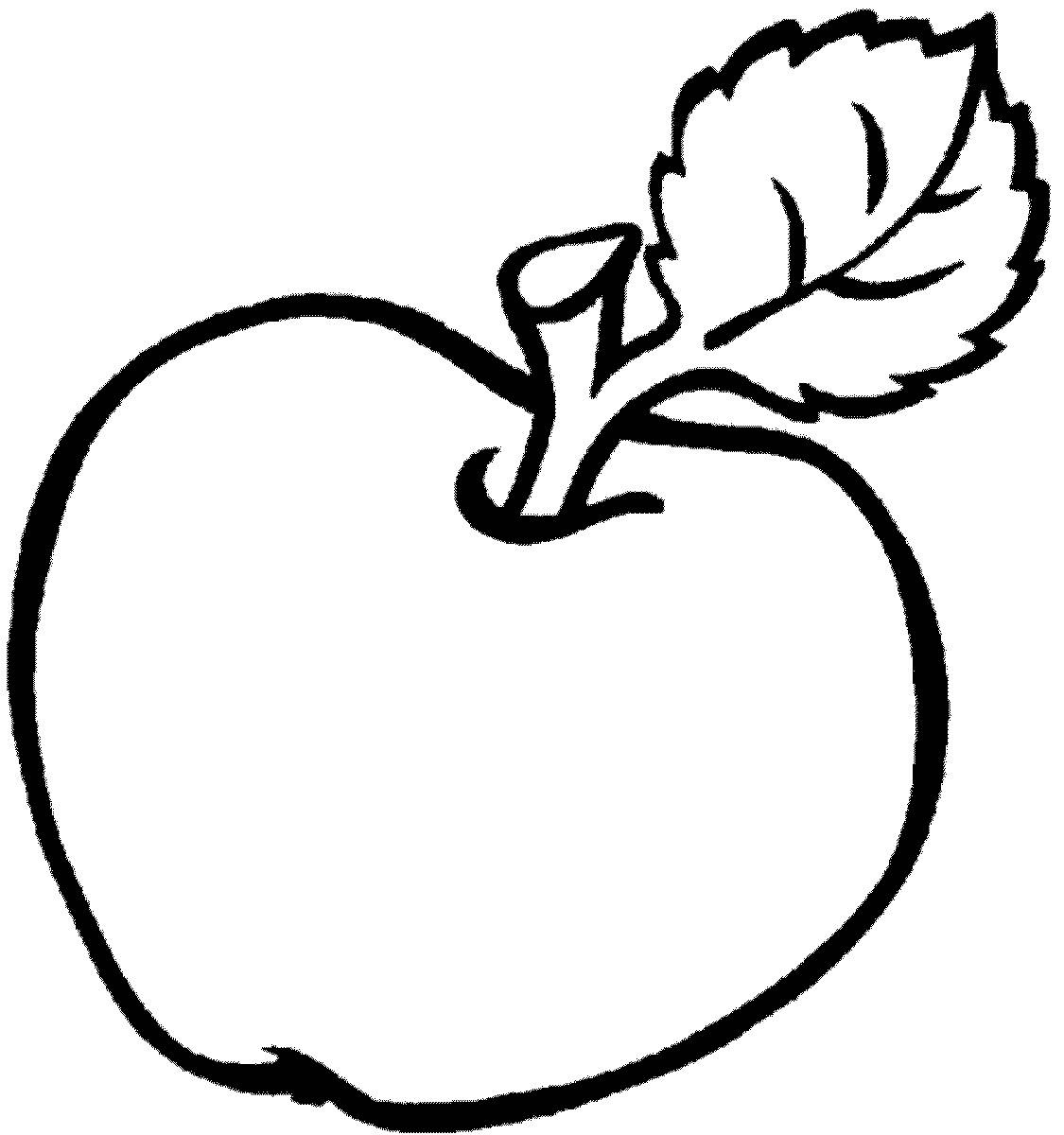 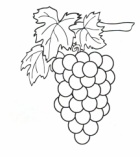 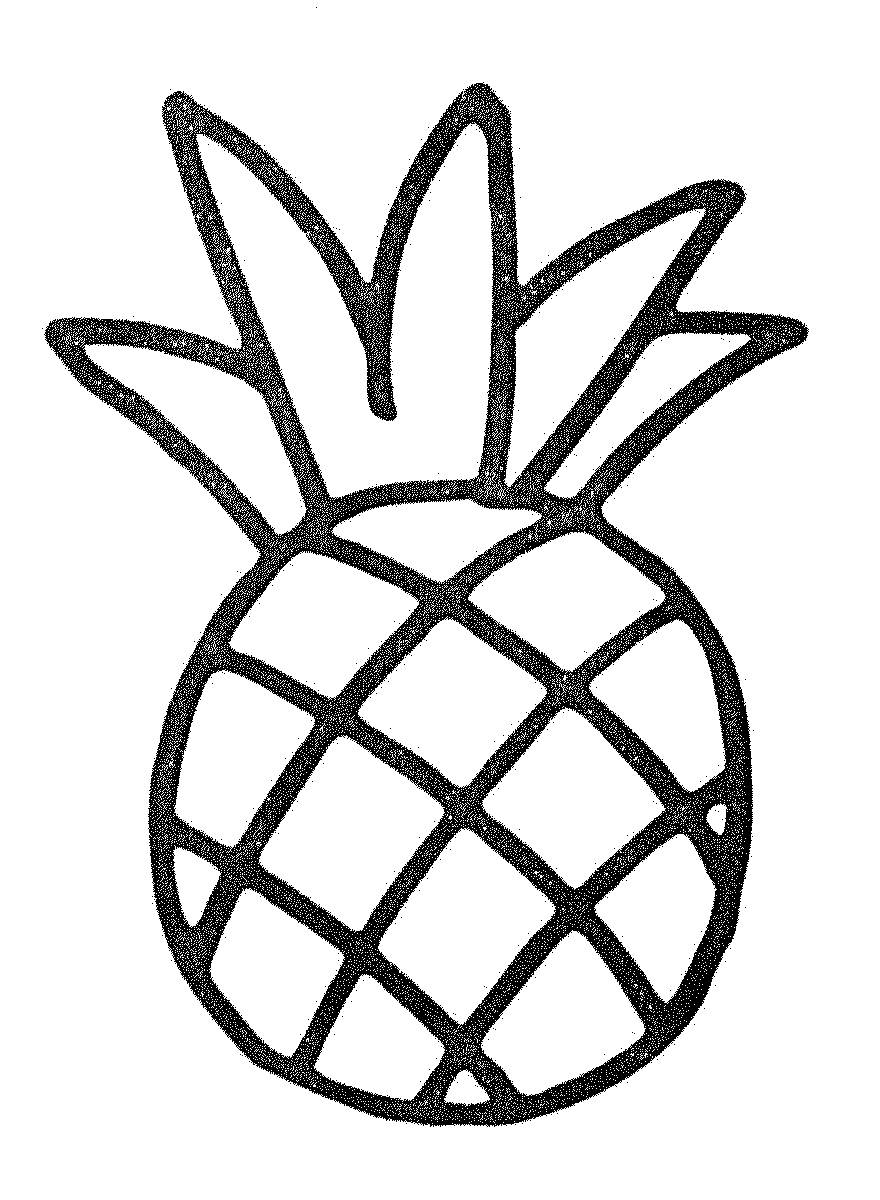 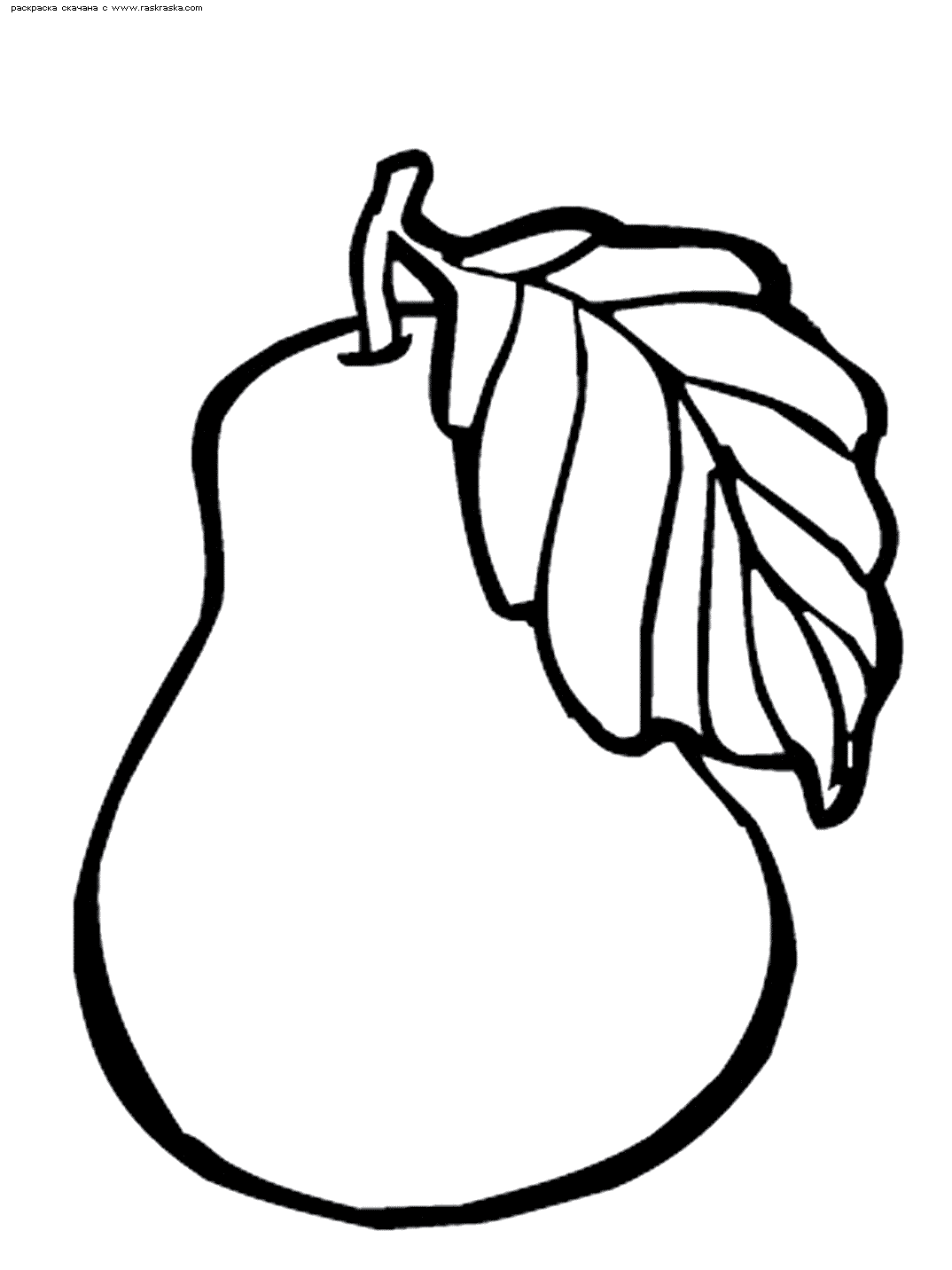 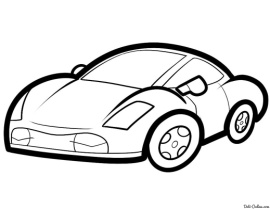 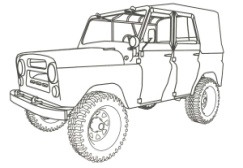 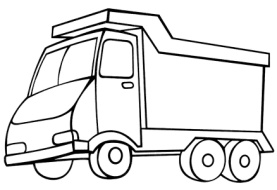 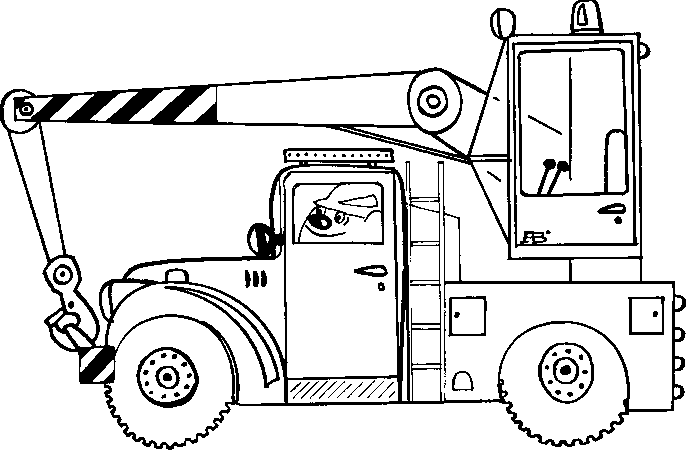 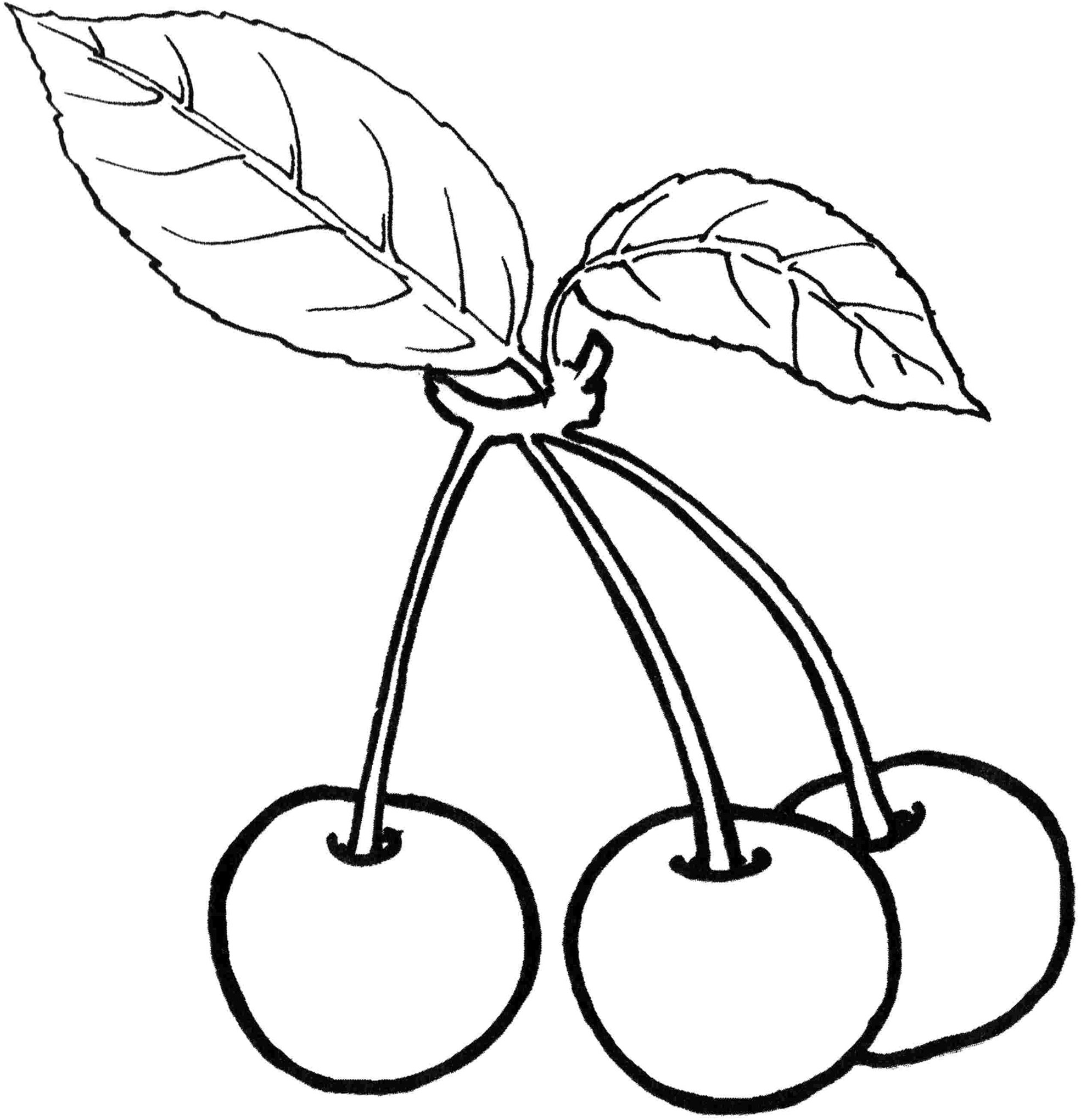 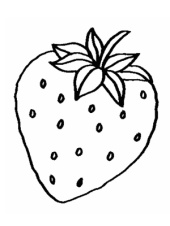 П. Чайковский «Подснежник»Э Григ «Смерть Озе»П. Чайковский «Итальянская песенка»И. С. Бах «Инвнция»Д. Кабалевский «Ёжик»П. Чайковский «Марш деревянных солдатиков»П. Чайковский «Мама»Ф, Шуберт«Форель»П. Чайковский«Средь шумного бала».С. Прокофьев«Вставайте люди русские»М. ГлинкаРондо ФарлафаМ. ГлинкаМарш ЧерномораС. ПрокофьевАдажио из балета «Золушка»Г. Свиридов   «Романс»  Ф. ШопенПрелюдияА. ДворжакЮмореска;Ф. ШопенПолонез.П. ЧайковскийВальс Э. Григ.Танец АнитрыФ. МендельсонКонцерт для скрипки с оркестром ми минор.П. Чайковский«Ромео и Джульетта»№произведениекомпозиторСимфония №103 «С тремоло литавр» 1часть Г. П.Симфония №103 «С тремоло литавр» т. вступленияПрелюдия и фуга Ре минор из 1 тома ХТКОпера «Свадьба Фигаро» - Ария ФигароОпера «Свадьба Фигаро» - увертюраСоната №8 «Патетическая» 1 ч., Г. П. «Мотив судьбы» из симфонии №5Токката и фуга ре минор для органа«Зима» из «Времена года»Симфония №40 1 часть Г. П.«Шутка» из сюиты для флейты«Турецкий марш» из сонаты Ля мажорУвуртюра «Эгмонт» (кода)№произведение композитор  Венгерская рапсодия №2Каприс №24«Лесной царь»«Арлекин»«Девушка с волосами цвета льна»Песенка герцога из оп. «Риголетто»«Революционный этюд»«Фантастическая симфония» I частьАрия Фигаро из оп. «Севильский Цирюльник»Ария Тореадора из оп «Кармен»№произведение композитор «Соловей»«Колокольчик»«Камаринская»«Я помню чудное мгновенье»Хор «Славься» Ария Ивана Сусанина из IV д.«Мне грустно»«Избушка на курьих ножках»Сцена коронации«Боготырская» симфония Ария Игоря из II действия«Для берегов отчизны дальной»№произведениекомпозиторАрия Снегурочки «Шехеразада»Сцена письма из оп. «Евгений Онегин»Симфония «Зимние грезы»«Музыкальная табакерка»«Кикимора»«Прометей»Концерт №2 для фортепиано с оркестромСедьмая симфония«Вставайте, люди русские»Танец рыцарей из балета «Ромео и Джульетта»